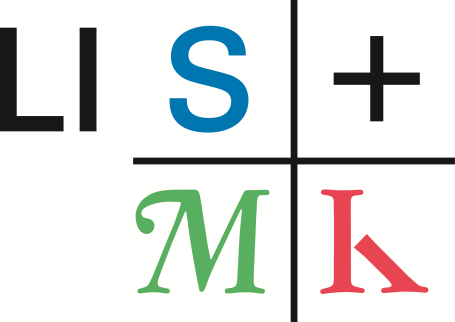 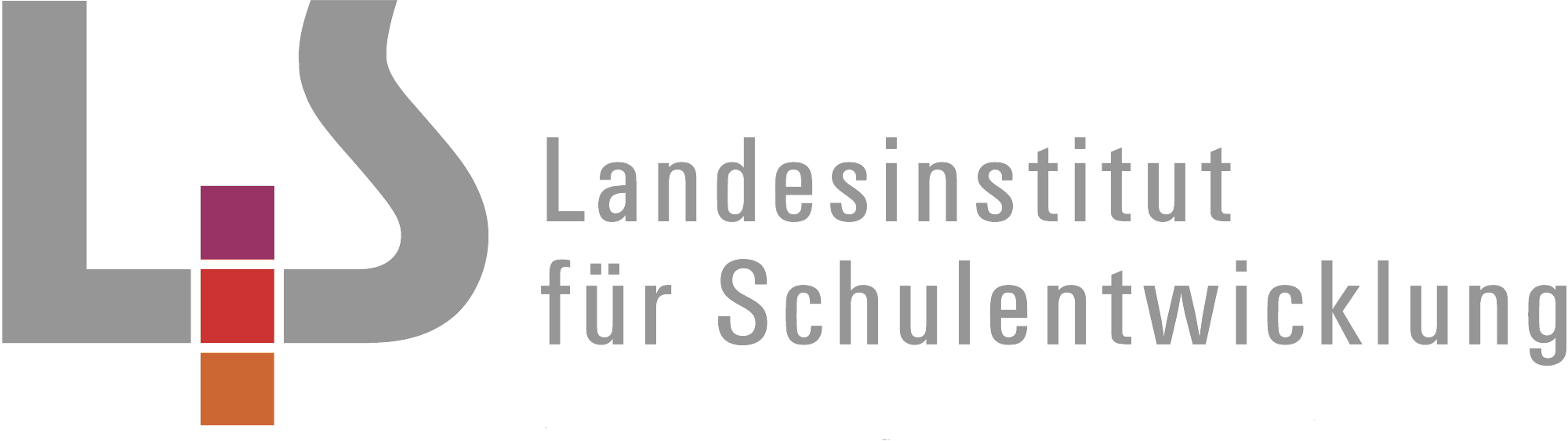 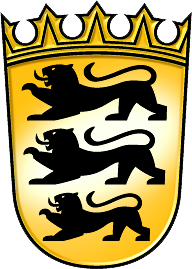 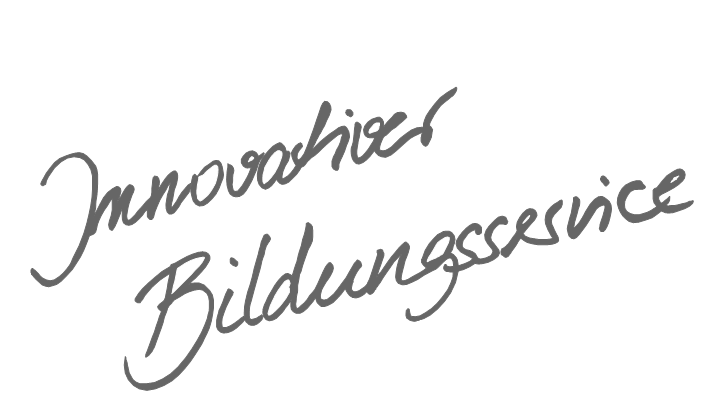 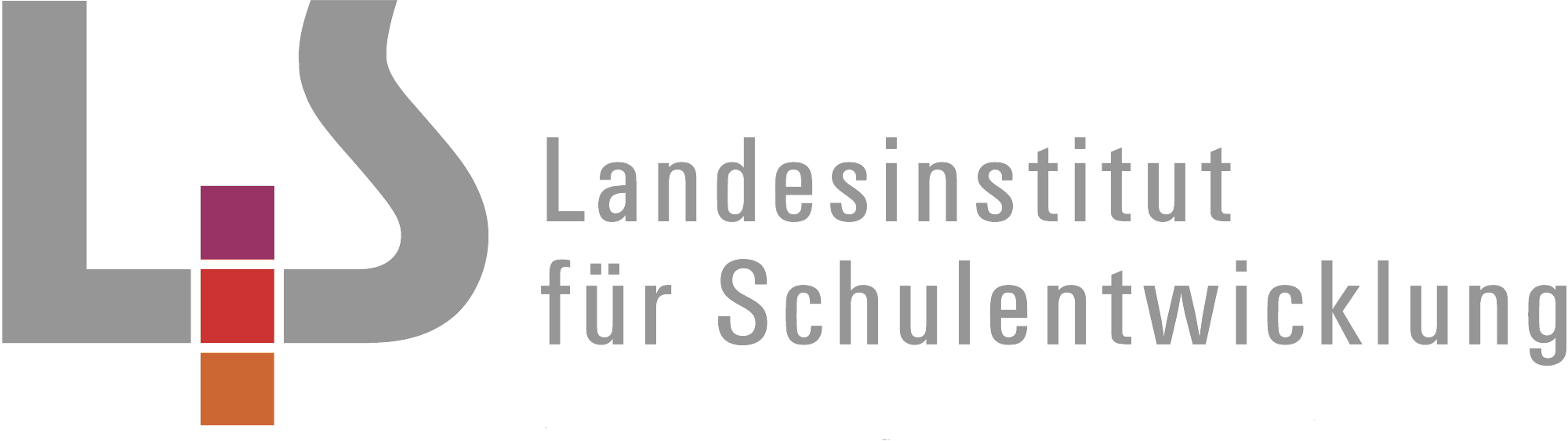 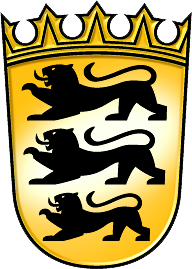 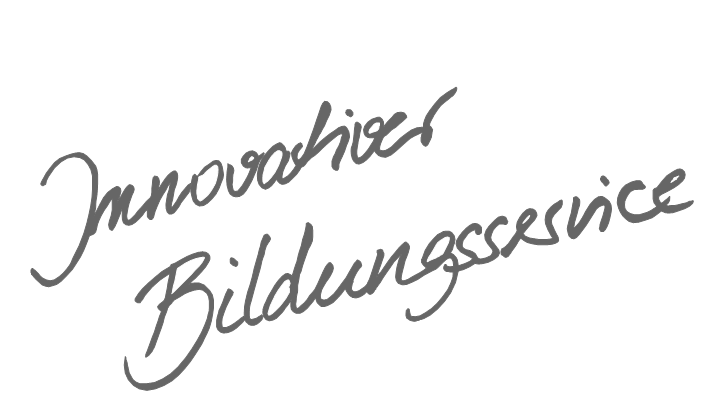 InhaltsverzeichnisAllgemeines Vorwort zu den Beispielcurricula	IFachspezifisches Vorwort	IIMusik – Klasse 7/1	1Klasse 7/1 – Die Stimme entdecken	1Klasse 7/2 – Instrumentales Musizieren	3Klasse 7/3 – Vokal-instrumentaler Schwerpunkt	4Klasse 7/4 – Instrumentale Ensembles, Instrumentenfamilien	5Klasse 7/5 – Ursprünge der Rock- /Popmusik	7Musik – Klasse 8	9Klasse 8/1 – Spannungsfeld Text und Musik	9Klasse 8/2 – Programmmusik	11Klasse 8/3 – Stationen der Pop- / Rockmusik	13Musik – Klasse 9	15Klasse 9/1 – Musikproduktion Rock-/ Popsong	15Klasse 9/2 – Musiktheater	17Klasse 9/3 – Gebrauchsweisen und Funktionen von Musik	19Allgemeines Vorwort zu den BeispielcurriculaBeispielcurricula zeigen eine Möglichkeit auf, wie aus dem Bildungsplan unterrichtliche Praxis werden kann. Sie erheben hierbei keinen Anspruch einer normativen Vorgabe, sondern dienen vielmehr als beispielhafte Vorlage zur Unterrichtsplanung und -gestaltung. Diese kann bei der Erstellung oder Weiterentwicklung von schul- und fachspezifischen Jahresplanungen ebenso hilfreich sein wie bei der konkreten Unterrichtsplanung der Lehrkräfte.Curricula sind keine abgeschlossenen Produkte, sondern befinden sich in einem dauerhaften Entwicklungsprozess, müssen jeweils neu an die schulische Ausgangssituation angepasst werden und sollten auch nach den Erfahrungswerten vor Ort kontinuierlich fortgeschrieben und modifiziert werden. Sie sind somit sowohl an den Bildungsplan als auch an den Kontext der jeweiligen Schule gebunden und müssen entsprechend angepasst werden. Das gilt auch für die Zeitplanung, welche vom Gesamtkonzept und den örtlichen Gegebenheiten abhängig und daher nur als Vorschlag zu betrachten ist.Der Aufbau der Beispielcurricula ist für alle Fächer einheitlich: Ein fachspezifisches Vorwort thematisiert die Besonderheiten des jeweiligen Fachcurriculums und gibt ggf. Lektürehinweise für das Curriculum, das sich in tabellarischer Form dem Vorwort anschließt.In den ersten beiden Spalten der vorliegenden Curricula werden beispielhafte Zuordnungen zwischen den prozess- und inhaltsbezogenen Kompetenzen dargestellt. Eine Ausnahme stellen die modernen Fremdsprachen dar, die aufgrund der fachspezifischen Architektur ihrer Pläne eine andere Spaltenkategorisierung gewählt haben. In der dritten Spalte wird vorgeschlagen, wie die Themen und Inhalte im Unterricht umgesetzt und konkretisiert werden können. In der vierten Spalte wird auf Möglichkeiten zur Vertiefung und Erweiterung des Kompetenzerwerbs im Rahmen des Schulcurriculums hingewiesen und aufgezeigt, wie die Leitperspektiven in den Fachunterricht eingebunden werden können und in welcher Hinsicht eine Zusammenarbeit mit anderen Fächern sinnvoll sein kann. An dieser Stelle finden sich auch Hinweise und Verlinkungen auf konkretes Unterrichtsmaterial.Die verschiedenen Niveaustufen des Gemeinsamen Bildungsplans der Sekundarstufe I werden in den Beispielcurricula ebenfalls berücksichtigt und mit konkreten Hinweisen zum differenzierten Vorgehen im Unterricht angereichert.Fachspezifisches VorwortIm Musikunterricht werden grundsätzlich mehrere Teilkompetenzen aus den Bereichen „Musik gestalten und erleben“, „Musik verstehen“ und „Musik reflektieren“ verbunden. Musikalische Kompetenzen erscheinen so als ein Bündel von Teilkompetenzen dieser drei Bereiche inhaltsbezogener Kompetenzen sowie der prozessbezogenen Kompetenzen. Handlungsformen wie Musizieren, Hören, Bewegen ziehen sich dabei durch alle Bereiche.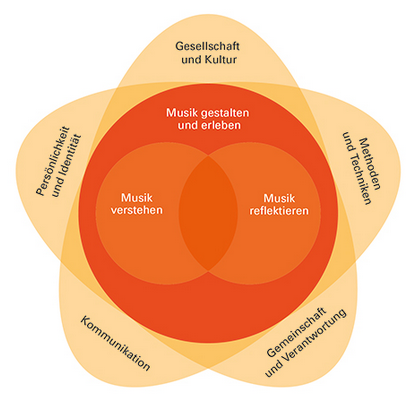 Bereiche der prozessbezogenen Kompetenzen und der Standards für inhaltsbezogene Kompetenzen (© Landesinstitut für Schulsport, Schulkunst und Schulmusik)Das vorliegende Beispielcurriculum zeigt die Vernetzung der prozessbezogenen Kompetenzen im Zusammenspiel mit den drei Bereichen der inhaltsbezogenen Kompetenzen. Gleichzeitig werden einzelne Teilkompetenzen dieser drei Bereiche zu konkreten Unterrichtssituationen verknüpft. Diese werden ergänzt durch eine Auswahl an Hinweisen und didaktischen Kommentaren. Das vorliegende Curriculum versteht sich nicht als normative Vorgabe, sondern als eine von vielen Möglichkeiten. Die bestehende und erwünschte Vielfalt der musikdidaktischen Konzepte, einschließlich der Instrumental- und Gesangsklassen, erfordert eine Offenheit des Curriculums bei der Umsetzung im Unterricht. So bleibt die Auswahl und Festlegung von konkreten Inhalten, Werken, Methoden, Organisationsformen und Arbeitsmitteln der individuellen bzw. schulspezifischen Ergänzung vorbehalten. Das Beispielcurriculum Klasse 7-9 besteht aus verschiedenen Unterrichtsvorhaben mit jeweils unterschiedlicher Schwerpunktsetzung in Bezug auf die zu erwerbenden Kompetenzen und die thematische Ausrichtung. Es bietet eine Orientierung über einen möglichen zeitlichen Ablauf der Unterrichtsvorhaben im Verlauf der Schuljahre 7, 8 und 9. Die Reihenfolge dieser thematischen Schwerpunkte ist jedoch nicht als verbindliches Raster zu verstehen. Ebenso handelt es sich bei den Stundenangaben lediglich um Vorschläge für einen möglichen zeitlichen Umfang der jeweiligen Schwerpunktsetzung. In den teilweise mehrfach angegebenen Kompetenzen kommt der aufbauende Kompetenzerwerb im Sinne einer spiralcurricularen Progression zum Ausdruck. Fettdrucke innerhalb der angeführten Kompetenzen verdeutlichen dabei die im jeweiligen Unterrichtsvorhaben konkreten Aspekte.Die angeführten didaktischen und methodischen Hinweise sind als Beispiele zu verstehen und erheben keinen Anspruch auf Verbindlichkeit oder Vollständigkeit. Das Kerncurriculum mit den verpflichtenden Kompetenzen des Bildungsplans umfasst 75% der Unterrichtszeit. 25% der Stunden stehen für das Schulcurriculum zur Verfügung, das von der Schule vor Ort festgelegt wird und das Kompetenzen des Kerncurriculums vertiefen oder zusätzliche Unterrichtsvorhaben beinhalten kann.Den Kompetenzformulierungen des Bildungsplans Musik liegt die folgende Verteilung der Kontingentstunden auf die Klassenstufen 5 bis 10 zugrunde:Klassenstufen 5 und 6: 	insgesamt 4 StundenKlassenstufen 7: 		insgesamt 2 StundenKlassenstufen 8 und 9 	insgesamt 2 StundenKlassenstufe 10:		1 StundeMusik – Klasse 7/1Musik – Klasse 8Musik – Klasse 9Klasse 7/1 – Die Stimme entdeckenca. 12 Std.Klasse 7/1 – Die Stimme entdeckenca. 12 Std.Klasse 7/1 – Die Stimme entdeckenca. 12 Std.Klasse 7/1 – Die Stimme entdeckenca. 12 Std.Klasse 7/1 – Die Stimme entdeckenca. 12 Std.Klasse 7/1 – Die Stimme entdeckenca. 12 Std.Die Schülerinnen und Schüler singen Lieder und Songs unterschiedlicher Stile, lernen dabei mit ihrer Stimme entwicklungs- und altersgemäß umzugehen und erwerben grundlegende Kenntnisse in Bezug auf den menschlichen Stimmapparat. Sie können über ihre eigene vokale Praxis begründete Beurteilungen vornehmen und reflektieren über verschiedene Singweisen und ihren eigenen Musikgebrauch vokaler Musik.Die Schülerinnen und Schüler singen Lieder und Songs unterschiedlicher Stile, lernen dabei mit ihrer Stimme entwicklungs- und altersgemäß umzugehen und erwerben grundlegende Kenntnisse in Bezug auf den menschlichen Stimmapparat. Sie können über ihre eigene vokale Praxis begründete Beurteilungen vornehmen und reflektieren über verschiedene Singweisen und ihren eigenen Musikgebrauch vokaler Musik.Die Schülerinnen und Schüler singen Lieder und Songs unterschiedlicher Stile, lernen dabei mit ihrer Stimme entwicklungs- und altersgemäß umzugehen und erwerben grundlegende Kenntnisse in Bezug auf den menschlichen Stimmapparat. Sie können über ihre eigene vokale Praxis begründete Beurteilungen vornehmen und reflektieren über verschiedene Singweisen und ihren eigenen Musikgebrauch vokaler Musik.Die Schülerinnen und Schüler singen Lieder und Songs unterschiedlicher Stile, lernen dabei mit ihrer Stimme entwicklungs- und altersgemäß umzugehen und erwerben grundlegende Kenntnisse in Bezug auf den menschlichen Stimmapparat. Sie können über ihre eigene vokale Praxis begründete Beurteilungen vornehmen und reflektieren über verschiedene Singweisen und ihren eigenen Musikgebrauch vokaler Musik.Die Schülerinnen und Schüler singen Lieder und Songs unterschiedlicher Stile, lernen dabei mit ihrer Stimme entwicklungs- und altersgemäß umzugehen und erwerben grundlegende Kenntnisse in Bezug auf den menschlichen Stimmapparat. Sie können über ihre eigene vokale Praxis begründete Beurteilungen vornehmen und reflektieren über verschiedene Singweisen und ihren eigenen Musikgebrauch vokaler Musik.Die Schülerinnen und Schüler singen Lieder und Songs unterschiedlicher Stile, lernen dabei mit ihrer Stimme entwicklungs- und altersgemäß umzugehen und erwerben grundlegende Kenntnisse in Bezug auf den menschlichen Stimmapparat. Sie können über ihre eigene vokale Praxis begründete Beurteilungen vornehmen und reflektieren über verschiedene Singweisen und ihren eigenen Musikgebrauch vokaler Musik.Prozessbezogene KompetenzenInhaltsbezogene KompetenzInhaltsbezogene KompetenzInhaltsbezogene KompetenzKonkretisierung,
Vorgehen im 
Unterricht, HinweiseArbeitsmittel, Organisation, VerweiseProzessbezogene KompetenzenBereich 1:Musik gestalten und erlebenBereich 2:Musik verstehenBereich 3:Musik reflektierenKonkretisierung,
Vorgehen im 
Unterricht, HinweiseArbeitsmittel, Organisation, VerweiseDie Schülerinnen und Schüler könnenDie Schülerinnen und Schüler könnenDie Schülerinnen und Schüler könnenDie Schülerinnen und Schüler könnenein- und mehrstimmig singen auch experimenteller Umgang mit der Stimme, Vocussion, Beatboxingzu 3.2.2.5 Rhythmuspartitur, einfache Chorpartituren, Klavierauszugzu 3.2.2.3 Wiederholung der Musikkunde anhand der ausgewählten LiederOrganisationsformen und Arbeitsmittel bleiben der individuellen und schulspezifischen Ergänzung vorbehaltenL BTV Formen des interkulturellen und interreligiösen DialogsF Biologie: 3.2.2.3 Atmung, Blut- und Kreislaufsystem2.3.3 Singstimme differenziert einsetzen2.3.5 systematisch und zielgerichtet üben2.1.1 eigene musikalische Fähigkeiten wahrnehmen und wertschätzen3.2.1.1  Lieder unterschiedlicher Stile, Zeiten und Kulturen singen und gestalten: Rock- und Popsongs, Schlager, Volkslieder, politische und religiöse Lieder, Sprechstücke3.2.1.2  mit ihrer Stimme entwicklungs- und altersgemäß umgehen, Stimmbildungsübungen und Warm-ups anwenden: Haltung, Atmung, Intonation, Stimmumfang, Artikulation 3.2.2.1   die Funktionsweise des menschlichen Atem- und Stimmapparats sowie verschiedener Instrumentenfamilien beschreiben und deren Klang unterscheiden: menschliche Stimme, Klangerzeuger, Resonanzkörper3.2.2.2   verschiedene Besetzungen vokaler Ensembles nennen und hörend zuordnen: Sologesang, Chor, Streichquartett, Sinfonieorchester, Big Band, Rockband 3.2.2.5 eine Notation mit mehreren Stimmen verfolgen, deren Verlauf und deren Verhältnis zueinander beschreiben: Partitur, Melodie, Begleitung3.2.2.3	 metrische, rhythmische, melodische, harmonische Eigenschaften von Musik erkennen und beim Musizieren anwenden: gerade und ungerade Taktarten, Beat, Offbeat, Synkope, Skalen (Dur, Moll, Grundton), Intervalle, Akkorde (Dur, Moll) 3.2.3.1 beim Üben und Vortragen Beurteilungen für sich und andere vornehmen und begründen3.2.3.3  Gebrauchs-weisen, Funktionen und Wirkungen von Musik wahrnehmen, beschreiben, diskutieren und bewerten: Musikgebrauch im Alltag (eigene Musikgewohnheiten, Musik und Gesundheit), Musik zum Tanzen, Musik in der Werbung, Musik und Politik ein- und mehrstimmig singen auch experimenteller Umgang mit der Stimme, Vocussion, Beatboxingzu 3.2.2.5 Rhythmuspartitur, einfache Chorpartituren, Klavierauszugzu 3.2.2.3 Wiederholung der Musikkunde anhand der ausgewählten LiederOrganisationsformen und Arbeitsmittel bleiben der individuellen und schulspezifischen Ergänzung vorbehaltenL BTV Formen des interkulturellen und interreligiösen DialogsF Biologie: 3.2.2.3 Atmung, Blut- und KreislaufsystemKlasse 7/2 – Instrumentales Musizierenca. 12 Std.Klasse 7/2 – Instrumentales Musizierenca. 12 Std.Klasse 7/2 – Instrumentales Musizierenca. 12 Std.Klasse 7/2 – Instrumentales Musizierenca. 12 Std.Klasse 7/2 – Instrumentales Musizierenca. 12 Std.Klasse 7/2 – Instrumentales Musizierenca. 12 Std.Die Schülerinnen und Schüler gestalten auf schuleigenen Instrumenten rhythmische und melodische Patterns in verschiedenen Skalen und erwerben auf E-Niveau auch Kenntnisse im Umgang mit Bassinstrumenten und dem Bassschlüssel. Sie wenden dabei Methoden zur Erweiterung ihrer musikpraktischen Fähigkeiten an und erfinden Patterns zu Werbezwecken. Die Schülerinnen und Schüler gestalten auf schuleigenen Instrumenten rhythmische und melodische Patterns in verschiedenen Skalen und erwerben auf E-Niveau auch Kenntnisse im Umgang mit Bassinstrumenten und dem Bassschlüssel. Sie wenden dabei Methoden zur Erweiterung ihrer musikpraktischen Fähigkeiten an und erfinden Patterns zu Werbezwecken. Die Schülerinnen und Schüler gestalten auf schuleigenen Instrumenten rhythmische und melodische Patterns in verschiedenen Skalen und erwerben auf E-Niveau auch Kenntnisse im Umgang mit Bassinstrumenten und dem Bassschlüssel. Sie wenden dabei Methoden zur Erweiterung ihrer musikpraktischen Fähigkeiten an und erfinden Patterns zu Werbezwecken. Die Schülerinnen und Schüler gestalten auf schuleigenen Instrumenten rhythmische und melodische Patterns in verschiedenen Skalen und erwerben auf E-Niveau auch Kenntnisse im Umgang mit Bassinstrumenten und dem Bassschlüssel. Sie wenden dabei Methoden zur Erweiterung ihrer musikpraktischen Fähigkeiten an und erfinden Patterns zu Werbezwecken. Die Schülerinnen und Schüler gestalten auf schuleigenen Instrumenten rhythmische und melodische Patterns in verschiedenen Skalen und erwerben auf E-Niveau auch Kenntnisse im Umgang mit Bassinstrumenten und dem Bassschlüssel. Sie wenden dabei Methoden zur Erweiterung ihrer musikpraktischen Fähigkeiten an und erfinden Patterns zu Werbezwecken. Die Schülerinnen und Schüler gestalten auf schuleigenen Instrumenten rhythmische und melodische Patterns in verschiedenen Skalen und erwerben auf E-Niveau auch Kenntnisse im Umgang mit Bassinstrumenten und dem Bassschlüssel. Sie wenden dabei Methoden zur Erweiterung ihrer musikpraktischen Fähigkeiten an und erfinden Patterns zu Werbezwecken. Prozessbezogene KompetenzenInhaltsbezogene KompetenzInhaltsbezogene KompetenzInhaltsbezogene KompetenzKonkretisierung,
Vorgehen im 
Unterricht, HinweiseArbeitsmittel, Organisation, VerweiseProzessbezogene KompetenzenBereich 1:Musik gestalten und erlebenBereich 2:Musik verstehenBereich 3:Musik reflektierenKonkretisierung,
Vorgehen im 
Unterricht, HinweiseArbeitsmittel, Organisation, VerweiseDie Schülerinnen und Schüler könnenDie Schülerinnen und Schüler könnenDie Schülerinnen und Schüler könnenDie Schülerinnen und Schüler könnenCall-response als MethodeMallets mit zwei Händen spielen, Übestrategien weiterentwickelnJingle für Werbespot erfinden und dafür geeignete Instrumente auswählenmögliche Kriterien der Beurteilung: Originalität, Umsetzung eigener Ideenzu 3.2.2.3 E-Niveau: auch Bassschlüssel, Paralleltonarten, Bluespentatonik, Harmonik (Tonika, Dominante, Subdominante, Kadenz, Dominantseptimakkord)Organisationsformen und Arbeitsmittel bleiben der individuellen und schulspezifischen Ergänzung vorbehalten.L PG Selbstregulation und Lernen2.3.3 Instrumente differenziert einsetzen2.3.5 systematisch und zielgerichtet üben2.3.6 Methoden zur Erweiterung ihrer musikpraktischen Fertigkeiten – individuell und in der Gruppe – anwenden2.4.2 Musik als nonverbales Verständigungsmittel erkennen und anwenden 3.2.1.3  rhythmische und melodische Patterns auf schuleigenen Instrumenten spielen sowie ein- und mehrstimmige Musikstücke erarbeiten, gestalten und präsentieren3.2.2.3  metrische, rhythmische, melodische und harmonische Eigenschaften von Musik erkennen und beim Musizieren anwenden: gerade und ungerade Taktarten, Synkope, Skalen (Dur, Moll, Grundton), Intervalle, Akkorde (Dur, Moll) 3.2.3.1 beim Üben und Vortragen Beurteilungen für sich und andere vornehmen und begründen3.2.3.2  vorgegebene und selbst gewählte formale, kreative und ästhetische Beurteilungskriterien zum Reflektieren anwenden3.2.3.3  Gebrauchsweisen, Funktionen und Wirkungen von Musik wahrnehmen, beschreiben, diskutieren und bewerten: Musikgebrauch im Alltag (eigene Musikgewohnheiten, Musik und Gesundheit), Musik zum Tanzen, Musik in der Werbung, Musik und Politik Call-response als MethodeMallets mit zwei Händen spielen, Übestrategien weiterentwickelnJingle für Werbespot erfinden und dafür geeignete Instrumente auswählenmögliche Kriterien der Beurteilung: Originalität, Umsetzung eigener Ideenzu 3.2.2.3 E-Niveau: auch Bassschlüssel, Paralleltonarten, Bluespentatonik, Harmonik (Tonika, Dominante, Subdominante, Kadenz, Dominantseptimakkord)Organisationsformen und Arbeitsmittel bleiben der individuellen und schulspezifischen Ergänzung vorbehalten.L PG Selbstregulation und LernenKlasse 7/3 – Vokal-instrumentaler Schwerpunktca. 12 Std.Klasse 7/3 – Vokal-instrumentaler Schwerpunktca. 12 Std.Klasse 7/3 – Vokal-instrumentaler Schwerpunktca. 12 Std.Klasse 7/3 – Vokal-instrumentaler Schwerpunktca. 12 Std.Klasse 7/3 – Vokal-instrumentaler Schwerpunktca. 12 Std.Klasse 7/3 – Vokal-instrumentaler Schwerpunktca. 12 Std.Die Schülerinnen und Schüler begleiten selbst gesungene Lieder und Songs rhythmisch und harmonisch mit schuleigenen Instrumenten in verschiedenen Tonarten und präsentieren diese. Sie halten selbst gefundene Versionen in Notenschrift oder in einer Aufnahme fest und können Melodie und Begleitung hörend und in mehrstimmigen Notentexten unterscheiden. Dabei wenden sie harmonische Grundbegriffe an und beurteilen ihre Ergebnisse nach kreativen und ästhetischen Kriterien.Die Schülerinnen und Schüler begleiten selbst gesungene Lieder und Songs rhythmisch und harmonisch mit schuleigenen Instrumenten in verschiedenen Tonarten und präsentieren diese. Sie halten selbst gefundene Versionen in Notenschrift oder in einer Aufnahme fest und können Melodie und Begleitung hörend und in mehrstimmigen Notentexten unterscheiden. Dabei wenden sie harmonische Grundbegriffe an und beurteilen ihre Ergebnisse nach kreativen und ästhetischen Kriterien.Die Schülerinnen und Schüler begleiten selbst gesungene Lieder und Songs rhythmisch und harmonisch mit schuleigenen Instrumenten in verschiedenen Tonarten und präsentieren diese. Sie halten selbst gefundene Versionen in Notenschrift oder in einer Aufnahme fest und können Melodie und Begleitung hörend und in mehrstimmigen Notentexten unterscheiden. Dabei wenden sie harmonische Grundbegriffe an und beurteilen ihre Ergebnisse nach kreativen und ästhetischen Kriterien.Die Schülerinnen und Schüler begleiten selbst gesungene Lieder und Songs rhythmisch und harmonisch mit schuleigenen Instrumenten in verschiedenen Tonarten und präsentieren diese. Sie halten selbst gefundene Versionen in Notenschrift oder in einer Aufnahme fest und können Melodie und Begleitung hörend und in mehrstimmigen Notentexten unterscheiden. Dabei wenden sie harmonische Grundbegriffe an und beurteilen ihre Ergebnisse nach kreativen und ästhetischen Kriterien.Die Schülerinnen und Schüler begleiten selbst gesungene Lieder und Songs rhythmisch und harmonisch mit schuleigenen Instrumenten in verschiedenen Tonarten und präsentieren diese. Sie halten selbst gefundene Versionen in Notenschrift oder in einer Aufnahme fest und können Melodie und Begleitung hörend und in mehrstimmigen Notentexten unterscheiden. Dabei wenden sie harmonische Grundbegriffe an und beurteilen ihre Ergebnisse nach kreativen und ästhetischen Kriterien.Die Schülerinnen und Schüler begleiten selbst gesungene Lieder und Songs rhythmisch und harmonisch mit schuleigenen Instrumenten in verschiedenen Tonarten und präsentieren diese. Sie halten selbst gefundene Versionen in Notenschrift oder in einer Aufnahme fest und können Melodie und Begleitung hörend und in mehrstimmigen Notentexten unterscheiden. Dabei wenden sie harmonische Grundbegriffe an und beurteilen ihre Ergebnisse nach kreativen und ästhetischen Kriterien.Prozessbezogene KompetenzenInhaltsbezogene KompetenzInhaltsbezogene KompetenzInhaltsbezogene KompetenzKonkretisierung,
Vorgehen im 
Unterricht, HinweiseArbeitsmittel, Organisation, VerweiseProzessbezogene KompetenzenBereich 1:Musik gestalten und erlebenBereich 2:Musik verstehenBereich 3:Musik reflektierenKonkretisierung,
Vorgehen im 
Unterricht, HinweiseArbeitsmittel, Organisation, VerweiseDie Schülerinnen und Schüler könnenDie Schülerinnen und Schüler könnenDie Schülerinnen und Schüler könnenDie Schülerinnen und Schüler könnenzu 3.2.1.4 Notierte Beispiele, eigene Gestaltungen selbst notierenAkkordsymbole Liedbegleitung zunächst angeleitet, dann zunehmend selbstständigMögliche Kriterien der Beurteilung: Originalität, Umsetzung eigener Ideen, Wirkung der PräsentationOrganisationsformen und Arbeitsmittel bleiben der individuellen und schulspezifischen Ergänzung vorbehalten.L PG Selbstregulation und LernenL MB Informationstechnische Grundlagen2.3.3 Singstimme und Instrumente differenziert einsetzen2.3.5 systematisch und zielgerichtet üben2.3.6 Methoden zur Erweiterung ihrer musikpraktischen Fertigkeiten – individuell und in der Gruppe – anwenden2.1.7 sich mit Erfolg und Misserfolg auseinandersetzen3.2.1.1  Lieder unterschiedlicher Stile, Zeiten und Kulturen singen und gestalten: Rock- und Popsongs, Schlager, Volkslieder, politische und religiöse Lieder, Sprechstücke3.2.1.4  Lieder instrumental begleiten: Bassstimme, Bordun, Rhythmus-Pattern, Zusatzstimmen 3.2.1.5 Musik produzieren: einfache tontechnische Aufnahme-, Bearbeitungs- und Wiedergabeverfahren3.2.2.3  metrische, rhythmische, melodische und harmonische Eigenschaften von Musik erkennen und beim Musizieren anwenden: gerade und ungerade Taktarten, Synkope, Skalen (Dur, Moll, Grundton), Intervalle, Akkorde (Dur, Moll) 3.2.2.5 eine Notation mit mehreren Stimmen verfolgen, deren Verlauf und deren Verhältnis zueinander beschreiben: Partitur, Melodie, Begleitung3.2.3.1 beim Üben und Vortragen Beurteilungen für sich und andere vornehmen und begründen3.2.3.2  vorgegebene und selbst gewählte formale, kreative und ästhetische Beurteilungskriterien zum Reflektieren anwendenzu 3.2.1.4 Notierte Beispiele, eigene Gestaltungen selbst notierenAkkordsymbole Liedbegleitung zunächst angeleitet, dann zunehmend selbstständigMögliche Kriterien der Beurteilung: Originalität, Umsetzung eigener Ideen, Wirkung der PräsentationOrganisationsformen und Arbeitsmittel bleiben der individuellen und schulspezifischen Ergänzung vorbehalten.L PG Selbstregulation und LernenL MB Informationstechnische GrundlagenKlasse 7/4 – Instrumentale Ensembles, Instrumentenfamilienca. 10 Std.Klasse 7/4 – Instrumentale Ensembles, Instrumentenfamilienca. 10 Std.Klasse 7/4 – Instrumentale Ensembles, Instrumentenfamilienca. 10 Std.Klasse 7/4 – Instrumentale Ensembles, Instrumentenfamilienca. 10 Std.Klasse 7/4 – Instrumentale Ensembles, Instrumentenfamilienca. 10 Std.Klasse 7/4 – Instrumentale Ensembles, Instrumentenfamilienca. 10 Std.Die Schülerinnen und Schüler lernen Instrumentenfamilien und verschiedene Besetzungen instrumentaler Ensembles und deren Notation in einer Partitur kennen. Sie können diese hörend unterscheiden und klanglich beschreiben. Sie sind in der Lage, Hörerlebnisse in diesem Zusammenhang sprachlich angemessen zu äußern und Einzelstimmen und / oder Instrumentengruppen in einem Musikstück zu erkennen und in Bewegung oder in andere Ausdrucksformen umzusetzen. Die Schülerinnen und Schüler lernen Instrumentenfamilien und verschiedene Besetzungen instrumentaler Ensembles und deren Notation in einer Partitur kennen. Sie können diese hörend unterscheiden und klanglich beschreiben. Sie sind in der Lage, Hörerlebnisse in diesem Zusammenhang sprachlich angemessen zu äußern und Einzelstimmen und / oder Instrumentengruppen in einem Musikstück zu erkennen und in Bewegung oder in andere Ausdrucksformen umzusetzen. Die Schülerinnen und Schüler lernen Instrumentenfamilien und verschiedene Besetzungen instrumentaler Ensembles und deren Notation in einer Partitur kennen. Sie können diese hörend unterscheiden und klanglich beschreiben. Sie sind in der Lage, Hörerlebnisse in diesem Zusammenhang sprachlich angemessen zu äußern und Einzelstimmen und / oder Instrumentengruppen in einem Musikstück zu erkennen und in Bewegung oder in andere Ausdrucksformen umzusetzen. Die Schülerinnen und Schüler lernen Instrumentenfamilien und verschiedene Besetzungen instrumentaler Ensembles und deren Notation in einer Partitur kennen. Sie können diese hörend unterscheiden und klanglich beschreiben. Sie sind in der Lage, Hörerlebnisse in diesem Zusammenhang sprachlich angemessen zu äußern und Einzelstimmen und / oder Instrumentengruppen in einem Musikstück zu erkennen und in Bewegung oder in andere Ausdrucksformen umzusetzen. Die Schülerinnen und Schüler lernen Instrumentenfamilien und verschiedene Besetzungen instrumentaler Ensembles und deren Notation in einer Partitur kennen. Sie können diese hörend unterscheiden und klanglich beschreiben. Sie sind in der Lage, Hörerlebnisse in diesem Zusammenhang sprachlich angemessen zu äußern und Einzelstimmen und / oder Instrumentengruppen in einem Musikstück zu erkennen und in Bewegung oder in andere Ausdrucksformen umzusetzen. Die Schülerinnen und Schüler lernen Instrumentenfamilien und verschiedene Besetzungen instrumentaler Ensembles und deren Notation in einer Partitur kennen. Sie können diese hörend unterscheiden und klanglich beschreiben. Sie sind in der Lage, Hörerlebnisse in diesem Zusammenhang sprachlich angemessen zu äußern und Einzelstimmen und / oder Instrumentengruppen in einem Musikstück zu erkennen und in Bewegung oder in andere Ausdrucksformen umzusetzen. Prozessbezogene KompetenzenInhaltsbezogene KompetenzInhaltsbezogene KompetenzInhaltsbezogene KompetenzKonkretisierung,
Vorgehen im 
Unterricht, HinweiseArbeitsmittel, Organisation, VerweiseProzessbezogene KompetenzenBereich 1:Musik gestalten und erlebenBereich 2:Musik verstehenBereich 3:Musik reflektierenKonkretisierung,
Vorgehen im 
Unterricht, HinweiseArbeitsmittel, Organisation, VerweiseDie Schülerinnen und Schüler könnenDie Schülerinnen und Schüler könnenDie Schülerinnen und Schüler könnenDie Schülerinnen und Schüler könnenBesetzungen, Ensembles hörend zuordnenKlangerzeuger (Schlagwerk),Resonanzkörper (Streicher),Naturtonreihe (Bläser)zu 3.2.2.5 und 3.2.1.7 Einzelstimmen und/oder Instrumentengruppen in der Musik erkennen und in Bewegung oder graphomotorisch umsetzenOrganisationsformen und Arbeitsmittel bleiben der individuellen und schulspezifischen Ergänzung vorbehalten.L PG Bewegung und EntspannungF Physik 3.2.2 Optik und Akustik2.4.6 sich sprachlich angemessen und unter Verwendung von Fachbegriffen über Musik äußern 2.1.6 sich konzentriert und ausdauernd mit Musik beschäftigen 2.3.9. die für eine Problemlösung erforderlichen Informationen einholen und bewerten2.1.3 musikalische Präferenzen entwickeln und reflektieren3.2.1.8 Hörerlebnisse im freien und assoziativen Hören sprachlich äußern 3.2.1.7 Musik in Bewegung oder andere darstellende Ausdrucksformen umsetzen und präsentieren3.2.2.1 die Funktionsweise des menschlichen Atem- und Stimmapparats sowie verschiedener Instrumentenfamilien beschreiben und deren Klang unterscheiden: menschliche Stimme, Klangerzeuger, Resonanzkörper 3.2.2.2  verschiedene Besetzungen vokaler und instrumentaler Ensembles nennen und hörend zuordnen: Sologesang, Chor, Streichquartett, Sinfonieorchester, Big Band, Rockband3.2.2.5 eine Notation mit mehreren Stimmen verfolgen, deren Verlauf und deren Verhältnis zueinander beschreiben: Partitur, Melodie, Begleitung3.2.3.3 Gebrauchsweisen, Funktionen und Wirkungen von Musik wahrnehmen, beschreiben und diskutieren: Musikgebrauch im Alltag (eigene Musikgewohnheiten, Musik und Gesundheit), Musik zum Tanzen, Musik in der Werbung, Musik und Politik Besetzungen, Ensembles hörend zuordnenKlangerzeuger (Schlagwerk),Resonanzkörper (Streicher),Naturtonreihe (Bläser)zu 3.2.2.5 und 3.2.1.7 Einzelstimmen und/oder Instrumentengruppen in der Musik erkennen und in Bewegung oder graphomotorisch umsetzenOrganisationsformen und Arbeitsmittel bleiben der individuellen und schulspezifischen Ergänzung vorbehalten.L PG Bewegung und EntspannungF Physik 3.2.2 Optik und AkustikKlasse 7/5 – Ursprünge der Rock- /Popmusikca. 12 Std.Klasse 7/5 – Ursprünge der Rock- /Popmusikca. 12 Std.Klasse 7/5 – Ursprünge der Rock- /Popmusikca. 12 Std.Klasse 7/5 – Ursprünge der Rock- /Popmusikca. 12 Std.Klasse 7/5 – Ursprünge der Rock- /Popmusikca. 12 Std.Klasse 7/5 – Ursprünge der Rock- /Popmusikca. 12 Std.Die Schülerinnen und Schüler entwickeln ihre Fähigkeiten beim Singen und Musizieren von Rock- und Popsongs weiter und setzen sich dabei mit der Entstehung und den Anfängen der Rock- und Popmusik auseinander. Sie vertiefen die Grundlagen der Harmonielehre und wenden diese beim Musizieren an.Die Schülerinnen und Schüler entwickeln ihre Fähigkeiten beim Singen und Musizieren von Rock- und Popsongs weiter und setzen sich dabei mit der Entstehung und den Anfängen der Rock- und Popmusik auseinander. Sie vertiefen die Grundlagen der Harmonielehre und wenden diese beim Musizieren an.Die Schülerinnen und Schüler entwickeln ihre Fähigkeiten beim Singen und Musizieren von Rock- und Popsongs weiter und setzen sich dabei mit der Entstehung und den Anfängen der Rock- und Popmusik auseinander. Sie vertiefen die Grundlagen der Harmonielehre und wenden diese beim Musizieren an.Die Schülerinnen und Schüler entwickeln ihre Fähigkeiten beim Singen und Musizieren von Rock- und Popsongs weiter und setzen sich dabei mit der Entstehung und den Anfängen der Rock- und Popmusik auseinander. Sie vertiefen die Grundlagen der Harmonielehre und wenden diese beim Musizieren an.Die Schülerinnen und Schüler entwickeln ihre Fähigkeiten beim Singen und Musizieren von Rock- und Popsongs weiter und setzen sich dabei mit der Entstehung und den Anfängen der Rock- und Popmusik auseinander. Sie vertiefen die Grundlagen der Harmonielehre und wenden diese beim Musizieren an.Die Schülerinnen und Schüler entwickeln ihre Fähigkeiten beim Singen und Musizieren von Rock- und Popsongs weiter und setzen sich dabei mit der Entstehung und den Anfängen der Rock- und Popmusik auseinander. Sie vertiefen die Grundlagen der Harmonielehre und wenden diese beim Musizieren an.Prozessbezogene KompetenzenInhaltsbezogene KompetenzInhaltsbezogene KompetenzInhaltsbezogene KompetenzKonkretisierung,
Vorgehen im 
Unterricht, HinweiseArbeitsmittel, Organisation, VerweiseProzessbezogene KompetenzenBereich 1:Musik gestalten und erlebenBereich 2:Musik verstehenBereich 3:Musik reflektierenKonkretisierung,
Vorgehen im 
Unterricht, HinweiseArbeitsmittel, Organisation, VerweiseDie Schülerinnen und Schüler könnenDie Schülerinnen und Schüler könnenDie Schülerinnen und Schüler könnenDie Schülerinnen und Schüler könnenSpirituals, Gospels, Worksongs, Blues, Folksongs zu 3.2.3.6 Entstehungsgeschichtliche Hintergründe stilistische Merkmalezu 3.2.2.2 Die Instrumente einer Pop- / Rock-BandSound, Motiv, Riffcall – responseBluesschemaImprovisation mit BluespentatonikOrganisationsformen und Arbeitsmittel bleiben der individuellen und schulspezifischen Ergänzung vorbehalten.L BTV  Formen interkulturellen und interreligiösen DialogsL PG Bewegung und Entspannung2.2.1 einander zuhören2.1.4 eigene Potenziale erkennen, Stärken wahrnehmen und bewusst einsetzen 2.1.5 eigene Schwächen erkennen und konstruktiv daran arbeiten2.4.6 sich sprachlich angemessen und unter Verwendung von Fachbegriffen über Musik äußern2.4.5 ihre Stimme differenziert einsetzen2.5.2 Bedeutungen von Musik als Teil von Kultur und Kulturgeschichte erkunden3.2.1.1  Lieder unterschiedlicher  Stile, Zeiten und Kulturen  singen und gestalten: Rock- und Popsongs, Schlager,  Volkslieder, politische und  religiöse Lieder, Sprechstücke3.2.1.2  mit ihrer Stimme entwicklungs-  und altersgemäß umgehen, Stimmbildungsübungen und Warmups anwenden:  Haltung, Atmung, Intonation, Stimmumfang, Artikulation 3.2.1.3 rhythmische und melodische Patterns auf schuleigenen Instrumenten spielen sowie ein- und mehrstimmige  Musikstücke erarbeiten,  gestalten und präsentieren3.2.1.4 Lieder instrumental  begleiten: Bassstimme,  Bordun, Rhythmus-Pattern, Zusatzstimmen3.2.2.2 verschiedene Besetzungen vokaler und instrumentaler  Ensembles nennen und  hörend zuordnen: Sologesang, Chor, Streichquartett, Sinfonieorchester, Big Band, Rockband3.2.2.3  metrische, rhythmische, melodische und harmonische Eigenschaften von Musik  erkennen und beim Musizieren anwenden: gerade und  ungerade Taktarten, Beat,  Offbeat, Synkope, Skalen (Dur, Moll, Grundton), Intervalle, Akkorde (Dur, Moll)3.2.2.6 wichtige Aspekte der Rock und Popmusik nennen und  deren Ausprägungen anhand von Stilen des 20. und  21. Jahrhunderts beschreiben3.2.3.1 beim Üben und Vortragen Beurteilungen für sich und  andere vornehmen und  begründen3.2.3.4 Musik in identitätsstiftenden und gesellschaftlichen Kontexten reflektieren:  Ablehnung, Abgrenzung und Solidarisierung durch Musik3.2.3.6 Merkmale und Aspekte der Entstehungszeit von Musikstücken beschreibenSpirituals, Gospels, Worksongs, Blues, Folksongs zu 3.2.3.6 Entstehungsgeschichtliche Hintergründe stilistische Merkmalezu 3.2.2.2 Die Instrumente einer Pop- / Rock-BandSound, Motiv, Riffcall – responseBluesschemaImprovisation mit BluespentatonikOrganisationsformen und Arbeitsmittel bleiben der individuellen und schulspezifischen Ergänzung vorbehalten.L BTV  Formen interkulturellen und interreligiösen DialogsL PG Bewegung und EntspannungKlasse 7/6 – weitere Inhalte des Schulcurriculums (ca. 15 Stunden)      Wiederholung, Vertiefung und gegebenenfalls Erweiterung der inhaltsbezogenen Kompetenzen;eigene Themenschwerpunkte des Schulcurriculums: z.B. Projektarbeit, Mitgestaltung schulischer oder regionaler Veranstaltungen, Konzertbesuche etc.Die Schülerinnen und Schüler können …2.2.3 … sich an vereinbarte Regeln halten2.2.6 … miteinander Ideen entwickeln und gemeinsam umsetzen2.2.7 … einvernehmliche Entscheidungen zur Auswahl und Gestaltung von Musik sowie der Verteilung von musikalischen Aufgaben finden2.2.8 … mit Konflikten konstruktiv umgehen2.2.9 … Aufgaben übernehmen und verantwortungsvoll gestalten2.3.7 … Ergebnisse vortragen und präsentieren2.3.8 … sich musikalische Aufgabenstellungen zu eigen machen2.5.1 … am Musikleben teilhaben und es mitgestalten  2.3.9 …die für eine Problemlösung erforderlichen Informationen einholen und bewertenKlasse 7/6 – weitere Inhalte des Schulcurriculums (ca. 15 Stunden)      Wiederholung, Vertiefung und gegebenenfalls Erweiterung der inhaltsbezogenen Kompetenzen;eigene Themenschwerpunkte des Schulcurriculums: z.B. Projektarbeit, Mitgestaltung schulischer oder regionaler Veranstaltungen, Konzertbesuche etc.Die Schülerinnen und Schüler können …2.2.3 … sich an vereinbarte Regeln halten2.2.6 … miteinander Ideen entwickeln und gemeinsam umsetzen2.2.7 … einvernehmliche Entscheidungen zur Auswahl und Gestaltung von Musik sowie der Verteilung von musikalischen Aufgaben finden2.2.8 … mit Konflikten konstruktiv umgehen2.2.9 … Aufgaben übernehmen und verantwortungsvoll gestalten2.3.7 … Ergebnisse vortragen und präsentieren2.3.8 … sich musikalische Aufgabenstellungen zu eigen machen2.5.1 … am Musikleben teilhaben und es mitgestalten  2.3.9 …die für eine Problemlösung erforderlichen Informationen einholen und bewertenKlasse 7/6 – weitere Inhalte des Schulcurriculums (ca. 15 Stunden)      Wiederholung, Vertiefung und gegebenenfalls Erweiterung der inhaltsbezogenen Kompetenzen;eigene Themenschwerpunkte des Schulcurriculums: z.B. Projektarbeit, Mitgestaltung schulischer oder regionaler Veranstaltungen, Konzertbesuche etc.Die Schülerinnen und Schüler können …2.2.3 … sich an vereinbarte Regeln halten2.2.6 … miteinander Ideen entwickeln und gemeinsam umsetzen2.2.7 … einvernehmliche Entscheidungen zur Auswahl und Gestaltung von Musik sowie der Verteilung von musikalischen Aufgaben finden2.2.8 … mit Konflikten konstruktiv umgehen2.2.9 … Aufgaben übernehmen und verantwortungsvoll gestalten2.3.7 … Ergebnisse vortragen und präsentieren2.3.8 … sich musikalische Aufgabenstellungen zu eigen machen2.5.1 … am Musikleben teilhaben und es mitgestalten  2.3.9 …die für eine Problemlösung erforderlichen Informationen einholen und bewertenKlasse 7/6 – weitere Inhalte des Schulcurriculums (ca. 15 Stunden)      Wiederholung, Vertiefung und gegebenenfalls Erweiterung der inhaltsbezogenen Kompetenzen;eigene Themenschwerpunkte des Schulcurriculums: z.B. Projektarbeit, Mitgestaltung schulischer oder regionaler Veranstaltungen, Konzertbesuche etc.Die Schülerinnen und Schüler können …2.2.3 … sich an vereinbarte Regeln halten2.2.6 … miteinander Ideen entwickeln und gemeinsam umsetzen2.2.7 … einvernehmliche Entscheidungen zur Auswahl und Gestaltung von Musik sowie der Verteilung von musikalischen Aufgaben finden2.2.8 … mit Konflikten konstruktiv umgehen2.2.9 … Aufgaben übernehmen und verantwortungsvoll gestalten2.3.7 … Ergebnisse vortragen und präsentieren2.3.8 … sich musikalische Aufgabenstellungen zu eigen machen2.5.1 … am Musikleben teilhaben und es mitgestalten  2.3.9 …die für eine Problemlösung erforderlichen Informationen einholen und bewertenKlasse 7/6 – weitere Inhalte des Schulcurriculums (ca. 15 Stunden)      Wiederholung, Vertiefung und gegebenenfalls Erweiterung der inhaltsbezogenen Kompetenzen;eigene Themenschwerpunkte des Schulcurriculums: z.B. Projektarbeit, Mitgestaltung schulischer oder regionaler Veranstaltungen, Konzertbesuche etc.Die Schülerinnen und Schüler können …2.2.3 … sich an vereinbarte Regeln halten2.2.6 … miteinander Ideen entwickeln und gemeinsam umsetzen2.2.7 … einvernehmliche Entscheidungen zur Auswahl und Gestaltung von Musik sowie der Verteilung von musikalischen Aufgaben finden2.2.8 … mit Konflikten konstruktiv umgehen2.2.9 … Aufgaben übernehmen und verantwortungsvoll gestalten2.3.7 … Ergebnisse vortragen und präsentieren2.3.8 … sich musikalische Aufgabenstellungen zu eigen machen2.5.1 … am Musikleben teilhaben und es mitgestalten  2.3.9 …die für eine Problemlösung erforderlichen Informationen einholen und bewertenKlasse 7/6 – weitere Inhalte des Schulcurriculums (ca. 15 Stunden)      Wiederholung, Vertiefung und gegebenenfalls Erweiterung der inhaltsbezogenen Kompetenzen;eigene Themenschwerpunkte des Schulcurriculums: z.B. Projektarbeit, Mitgestaltung schulischer oder regionaler Veranstaltungen, Konzertbesuche etc.Die Schülerinnen und Schüler können …2.2.3 … sich an vereinbarte Regeln halten2.2.6 … miteinander Ideen entwickeln und gemeinsam umsetzen2.2.7 … einvernehmliche Entscheidungen zur Auswahl und Gestaltung von Musik sowie der Verteilung von musikalischen Aufgaben finden2.2.8 … mit Konflikten konstruktiv umgehen2.2.9 … Aufgaben übernehmen und verantwortungsvoll gestalten2.3.7 … Ergebnisse vortragen und präsentieren2.3.8 … sich musikalische Aufgabenstellungen zu eigen machen2.5.1 … am Musikleben teilhaben und es mitgestalten  2.3.9 …die für eine Problemlösung erforderlichen Informationen einholen und bewertenKlasse 8/1 – Spannungsfeld Text und Musikca. 9 Std.Klasse 8/1 – Spannungsfeld Text und Musikca. 9 Std.Klasse 8/1 – Spannungsfeld Text und Musikca. 9 Std.Klasse 8/1 – Spannungsfeld Text und Musikca. 9 Std.Klasse 8/1 – Spannungsfeld Text und Musikca. 9 Std.Klasse 8/1 – Spannungsfeld Text und Musikca. 9 Std.Die Schülerinnen und Schüler beschäftigen sich mit verschiedenen Möglichkeiten, Texte und Szenen musikalisch umzusetzen. Sie lernen dabei musizierend, hörend und anhand des Notentextes verschiedene Gattungen vokaler Musik kennen und entdecken anhand beispielhafter geeigneter Lieder, Arien oder im E-Niveau Balladen Gestaltungsmittel in textgebundener Musik. Die Schülerinnen und Schüler entwickeln außerdem eigene Vertonungen einer Textvorlage, notieren diese in angemessener Weise, nehmen ihre Arbeitsergebnisse auf und beurteilen sie.Die Schülerinnen und Schüler beschäftigen sich mit verschiedenen Möglichkeiten, Texte und Szenen musikalisch umzusetzen. Sie lernen dabei musizierend, hörend und anhand des Notentextes verschiedene Gattungen vokaler Musik kennen und entdecken anhand beispielhafter geeigneter Lieder, Arien oder im E-Niveau Balladen Gestaltungsmittel in textgebundener Musik. Die Schülerinnen und Schüler entwickeln außerdem eigene Vertonungen einer Textvorlage, notieren diese in angemessener Weise, nehmen ihre Arbeitsergebnisse auf und beurteilen sie.Die Schülerinnen und Schüler beschäftigen sich mit verschiedenen Möglichkeiten, Texte und Szenen musikalisch umzusetzen. Sie lernen dabei musizierend, hörend und anhand des Notentextes verschiedene Gattungen vokaler Musik kennen und entdecken anhand beispielhafter geeigneter Lieder, Arien oder im E-Niveau Balladen Gestaltungsmittel in textgebundener Musik. Die Schülerinnen und Schüler entwickeln außerdem eigene Vertonungen einer Textvorlage, notieren diese in angemessener Weise, nehmen ihre Arbeitsergebnisse auf und beurteilen sie.Die Schülerinnen und Schüler beschäftigen sich mit verschiedenen Möglichkeiten, Texte und Szenen musikalisch umzusetzen. Sie lernen dabei musizierend, hörend und anhand des Notentextes verschiedene Gattungen vokaler Musik kennen und entdecken anhand beispielhafter geeigneter Lieder, Arien oder im E-Niveau Balladen Gestaltungsmittel in textgebundener Musik. Die Schülerinnen und Schüler entwickeln außerdem eigene Vertonungen einer Textvorlage, notieren diese in angemessener Weise, nehmen ihre Arbeitsergebnisse auf und beurteilen sie.Die Schülerinnen und Schüler beschäftigen sich mit verschiedenen Möglichkeiten, Texte und Szenen musikalisch umzusetzen. Sie lernen dabei musizierend, hörend und anhand des Notentextes verschiedene Gattungen vokaler Musik kennen und entdecken anhand beispielhafter geeigneter Lieder, Arien oder im E-Niveau Balladen Gestaltungsmittel in textgebundener Musik. Die Schülerinnen und Schüler entwickeln außerdem eigene Vertonungen einer Textvorlage, notieren diese in angemessener Weise, nehmen ihre Arbeitsergebnisse auf und beurteilen sie.Die Schülerinnen und Schüler beschäftigen sich mit verschiedenen Möglichkeiten, Texte und Szenen musikalisch umzusetzen. Sie lernen dabei musizierend, hörend und anhand des Notentextes verschiedene Gattungen vokaler Musik kennen und entdecken anhand beispielhafter geeigneter Lieder, Arien oder im E-Niveau Balladen Gestaltungsmittel in textgebundener Musik. Die Schülerinnen und Schüler entwickeln außerdem eigene Vertonungen einer Textvorlage, notieren diese in angemessener Weise, nehmen ihre Arbeitsergebnisse auf und beurteilen sie.Prozessbezogene KompetenzenInhaltsbezogene KompetenzInhaltsbezogene KompetenzInhaltsbezogene KompetenzKonkretisierung,
Vorgehen im 
Unterricht, HinweiseArbeitsmittel, Organisation, VerweiseProzessbezogene KompetenzenBereich 1:Musik gestalten und erlebenBereich 2:Musik verstehenBereich 3:Musik reflektierenKonkretisierung,
Vorgehen im 
Unterricht, HinweiseArbeitsmittel, Organisation, VerweiseDie Schülerinnen und Schüler könnenDie Schülerinnen und Schüler könnenDie Schülerinnen und Schüler könnenDie Schülerinnen und Schüler könnenmögliche Gattungen: Volkslieder, Kunstlieder, Arie, RezitativE-Niveau: Volksballade, KunstballadeBalladentext musikalisch illustrieren (Melodram), Balladenkomposition szenisch umsetzenz.B. Rapzu 3.2.3.1 und 3.2.3.2: Mögliche Kriterien für Reflexion, einschließlich Beurteilungen: Klang (Instrumente, Stimme), Genauigkeit im Zusammenspiel, Originalität, Umsetzung eigener Ideen, Wirkung der Präsentation; Nutzung der Reflexion für das eigene musikpraktische Handeln zu 3.2.1.7 und 3.2.2.7: Rollenspiele, Szenische Interpretation, Wort-Ton-Verhältnis Organisationsformen und Arbeitsmittel bleiben der individuellen und schulspezifischen Ergänzung vorbehalten.F Deutsch 3.2.2.1 Literarische Texte 2.2.2 Arbeitsprozesse miteinander planen und durchführen2.5.3 Qualitäten der Vielfalt musikalischer Erscheinungsformen (Gewohntes und Fremdes) wahrnehmen2.3.2 sich auf mehrere Parameter von Klang-ereignissen und auf die musikalische Gestaltung von Zeit konzentrieren 2.3.10. aktuelle Technologien und Medien zur Produktion und Präsentation von Musik sowie zur Informationsgewinnung nutzen2.4.5 ihre Stimme differenziert einsetzen3.2.1.1 Lieder unterschiedlicher Stile, Zeiten und Kulturen singen und gestalten: Rock und Popsongs, Schlager, Volkslieder, politische und religiöse Lieder, Sprechstücke 3.2.1.6 Bild, Szene oder Text vertonen3.2.1.3 rhythmische und melodische Patterns auf schuleigenen Instrumenten spielen sowie ein und mehrstimmige Musikstücke erarbeiten, gestalten und präsentieren3.2.1.7 Musik in Bewegung oder andere darstellende Ausdrucksformen umsetzen und präsentieren 3.2.1.5 Musik produzieren: einfache tontechnische Aufnahme-, Bearbeitungs- und Wiedergabeverfahren3.2.2.3 	metrische, rhythmische, melodische und harmonische Eigenschaften von Musik erkennen und beim Musizieren anwenden: gerade und ungerade Taktarten, Beat, Offbeat, Synkope, Skalen (Dur, Moll, Grundton), Intervalle, Akkorde (Dur, Moll) 3.2.2.4 beim Hören eines Musikstücks musikalische Parameter als Gestaltungsmittel wahrnehmen und in Ausdruck und Wirkung beschreiben: Rhythmus, Melodie, Dynamik, Instrumentierung, Form  3.2.2.5 eine Notation mit mehreren Stimmen verfolgen, deren Verlauf und deren Verhältnis zueinander beschreiben: Partitur, Melodie, Begleitung 3.2.2.7 Gestaltungsmittel des Musiktheaters in Oper und Musical nennen und vergleichen: Ouvertüre, Arie, Rezitativ, Finale3.2.3.1 beim Üben und Vortragen Beurteilungen für sich und andere vornehmen und begründen 3.2.3.2 vorgegebene und selbst gewählte formale, kreative und ästhetische Beurteilungskriterien zum Reflektieren anwendenmögliche Gattungen: Volkslieder, Kunstlieder, Arie, RezitativE-Niveau: Volksballade, KunstballadeBalladentext musikalisch illustrieren (Melodram), Balladenkomposition szenisch umsetzenz.B. Rapzu 3.2.3.1 und 3.2.3.2: Mögliche Kriterien für Reflexion, einschließlich Beurteilungen: Klang (Instrumente, Stimme), Genauigkeit im Zusammenspiel, Originalität, Umsetzung eigener Ideen, Wirkung der Präsentation; Nutzung der Reflexion für das eigene musikpraktische Handeln zu 3.2.1.7 und 3.2.2.7: Rollenspiele, Szenische Interpretation, Wort-Ton-Verhältnis Organisationsformen und Arbeitsmittel bleiben der individuellen und schulspezifischen Ergänzung vorbehalten.F Deutsch 3.2.2.1 Literarische Texte Klasse 8/2 – Programmmusikca. 9 Std.Klasse 8/2 – Programmmusikca. 9 Std.Klasse 8/2 – Programmmusikca. 9 Std.Klasse 8/2 – Programmmusikca. 9 Std.Klasse 8/2 – Programmmusikca. 9 Std.Klasse 8/2 – Programmmusikca. 9 Std.Die Schülerinnen und Schüler setzen sich mit der musikalischen Umsetzung von außermusikalischen Inhalten auseinander, indem sie verschiedene musikalische Darstellungen eines Themas und ein Werk der Programmmusik erkunden. Sie nähern sich der Thematik zunächst hörend und später auch anhand geeigneter Notentexte. Dabei erweitern die Schülerinnen und Schüler ihren fachspezifischen Wortschatz und ihre Fähigkeit, musikalische Sachverhalte sprachlich angemessen darzustellen. Ergänzend erarbeiten die Schülerinnen und Schüler mithilfe des vorhandenen Instrumentariums eine eigene Vertonung zu einem vorgegebenen Thema.Die Schülerinnen und Schüler setzen sich mit der musikalischen Umsetzung von außermusikalischen Inhalten auseinander, indem sie verschiedene musikalische Darstellungen eines Themas und ein Werk der Programmmusik erkunden. Sie nähern sich der Thematik zunächst hörend und später auch anhand geeigneter Notentexte. Dabei erweitern die Schülerinnen und Schüler ihren fachspezifischen Wortschatz und ihre Fähigkeit, musikalische Sachverhalte sprachlich angemessen darzustellen. Ergänzend erarbeiten die Schülerinnen und Schüler mithilfe des vorhandenen Instrumentariums eine eigene Vertonung zu einem vorgegebenen Thema.Die Schülerinnen und Schüler setzen sich mit der musikalischen Umsetzung von außermusikalischen Inhalten auseinander, indem sie verschiedene musikalische Darstellungen eines Themas und ein Werk der Programmmusik erkunden. Sie nähern sich der Thematik zunächst hörend und später auch anhand geeigneter Notentexte. Dabei erweitern die Schülerinnen und Schüler ihren fachspezifischen Wortschatz und ihre Fähigkeit, musikalische Sachverhalte sprachlich angemessen darzustellen. Ergänzend erarbeiten die Schülerinnen und Schüler mithilfe des vorhandenen Instrumentariums eine eigene Vertonung zu einem vorgegebenen Thema.Die Schülerinnen und Schüler setzen sich mit der musikalischen Umsetzung von außermusikalischen Inhalten auseinander, indem sie verschiedene musikalische Darstellungen eines Themas und ein Werk der Programmmusik erkunden. Sie nähern sich der Thematik zunächst hörend und später auch anhand geeigneter Notentexte. Dabei erweitern die Schülerinnen und Schüler ihren fachspezifischen Wortschatz und ihre Fähigkeit, musikalische Sachverhalte sprachlich angemessen darzustellen. Ergänzend erarbeiten die Schülerinnen und Schüler mithilfe des vorhandenen Instrumentariums eine eigene Vertonung zu einem vorgegebenen Thema.Die Schülerinnen und Schüler setzen sich mit der musikalischen Umsetzung von außermusikalischen Inhalten auseinander, indem sie verschiedene musikalische Darstellungen eines Themas und ein Werk der Programmmusik erkunden. Sie nähern sich der Thematik zunächst hörend und später auch anhand geeigneter Notentexte. Dabei erweitern die Schülerinnen und Schüler ihren fachspezifischen Wortschatz und ihre Fähigkeit, musikalische Sachverhalte sprachlich angemessen darzustellen. Ergänzend erarbeiten die Schülerinnen und Schüler mithilfe des vorhandenen Instrumentariums eine eigene Vertonung zu einem vorgegebenen Thema.Die Schülerinnen und Schüler setzen sich mit der musikalischen Umsetzung von außermusikalischen Inhalten auseinander, indem sie verschiedene musikalische Darstellungen eines Themas und ein Werk der Programmmusik erkunden. Sie nähern sich der Thematik zunächst hörend und später auch anhand geeigneter Notentexte. Dabei erweitern die Schülerinnen und Schüler ihren fachspezifischen Wortschatz und ihre Fähigkeit, musikalische Sachverhalte sprachlich angemessen darzustellen. Ergänzend erarbeiten die Schülerinnen und Schüler mithilfe des vorhandenen Instrumentariums eine eigene Vertonung zu einem vorgegebenen Thema.Prozessbezogene KompetenzenInhaltsbezogene KompetenzInhaltsbezogene KompetenzInhaltsbezogene KompetenzKonkretisierung,
Vorgehen im 
Unterricht, HinweiseArbeitsmittel, Organisation, VerweiseProzessbezogene KompetenzenBereich 1:Musik gestalten und erlebenBereich 2:Musik verstehenBereich 3:Musik reflektierenKonkretisierung,
Vorgehen im 
Unterricht, HinweiseArbeitsmittel, Organisation, VerweiseDie Schülerinnen und Schüler könnenDie Schülerinnen und Schüler könnenDie Schülerinnen und Schüler könnenDie Schülerinnen und Schüler könnengeteilte Höraufträge, mehrmaliges Hören, Beschreibung des Verlaufs, malen zur Musik, Assoziationscluster, entwickeln von grafischen Partituren und Verlaufsplänen  zu 3.2.2.5 zwei- und mehrstimmige Notationen im Hinblick auf Melodie und Begleitung beziehungsweise Besetzungswechsel, Rhythmuspartitur, Klavierauszug, einfache Partiturenzu 3.2.2.8 zum Beispiel anhand von Tier- oder Naturimitationen beziehungsweise zu Themen wie „Licht“, „Nacht“, „Winter“, „Streit“, „Sehnsucht“, „Angst“Organisationsformen und Arbeitsmittel bleiben der individuellen und schulspezifischen Ergänzung vorbehalten.F Deutsch 3.2.1.1 Literarische TexteF Bildende Kunst 3.2.1 Bild2.3.1 sich auf einen Gesamteindruck von  Klangereignissen konzentrieren2.3.2 sich auf mehrere Parameter von      Klangereignissen konzentrieren2.4.1 Wirkungen von Musik wahrnehmen und zum Ausdruck bringen2.4.6 sich sprachlich angemessen und unter Verwendung von Fachbegriffen über Musik äußern3.2.1.8 Hörerlebnisse im freien und assoziativen Hören sprachlich äußern3.2.1.6 Bild, Szene oder Text vertonen3.2.1.7 Musik in Bewegung oder andere darstellende Ausdrucksformen umsetzen und präsentieren 3.2.2.4 beim Hören eines Musikstücks musikalische Parameter als Gestaltungsmittel wahrnehmen und in Ausdruck und Wirkung beschreiben: Rhythmus, Melodie, Dynamik, Instrumentierung, Form3.2.2.5 eine Notation mit mehreren Stimmen verfolgen, deren Verlauf und deren Verhältnis zueinander beschreiben: Partitur, Melodie, Begleitung3.2.2.8 die musikalische Darstellung von außermusikalischen Inhalten anhand ausgewählter Beispiele und an einem Werk der Programmmusik erklären3.2.3.2 vorgegebene und selbst gewählte formale, kreative und ästhetische Beurteilungskriterien zum Reflektieren anwendengeteilte Höraufträge, mehrmaliges Hören, Beschreibung des Verlaufs, malen zur Musik, Assoziationscluster, entwickeln von grafischen Partituren und Verlaufsplänen  zu 3.2.2.5 zwei- und mehrstimmige Notationen im Hinblick auf Melodie und Begleitung beziehungsweise Besetzungswechsel, Rhythmuspartitur, Klavierauszug, einfache Partiturenzu 3.2.2.8 zum Beispiel anhand von Tier- oder Naturimitationen beziehungsweise zu Themen wie „Licht“, „Nacht“, „Winter“, „Streit“, „Sehnsucht“, „Angst“Organisationsformen und Arbeitsmittel bleiben der individuellen und schulspezifischen Ergänzung vorbehalten.F Deutsch 3.2.1.1 Literarische TexteF Bildende Kunst 3.2.1 BildKlasse 8/3 – Stationen der Pop- / Rockmusikca. 9 Std.Klasse 8/3 – Stationen der Pop- / Rockmusikca. 9 Std.Klasse 8/3 – Stationen der Pop- / Rockmusikca. 9 Std.Klasse 8/3 – Stationen der Pop- / Rockmusikca. 9 Std.Klasse 8/3 – Stationen der Pop- / Rockmusikca. 9 Std.Klasse 8/3 – Stationen der Pop- / Rockmusikca. 9 Std.Die Schülerinnen und Schüler setzen sich verstärkt mit der Rhythmik in Rock- und Popsongs (ca. 1950–1980) auseinander und setzen diese in Bewegungen und Tänze um. Sie erweitern ihr Hörrepertoire und beschreiben musikalische Parameter. Im Zusammenhang mit den gehörten, gesungenen und in Bewegung umgesetzten Musikbeispielen, erschließen sie sich verschiedene Stilrichtungen der Rock- und Popmusik und ordnen diese ihrem zeitlichen und gesellschaftlichen Kontext zu.Die Schülerinnen und Schüler setzen sich verstärkt mit der Rhythmik in Rock- und Popsongs (ca. 1950–1980) auseinander und setzen diese in Bewegungen und Tänze um. Sie erweitern ihr Hörrepertoire und beschreiben musikalische Parameter. Im Zusammenhang mit den gehörten, gesungenen und in Bewegung umgesetzten Musikbeispielen, erschließen sie sich verschiedene Stilrichtungen der Rock- und Popmusik und ordnen diese ihrem zeitlichen und gesellschaftlichen Kontext zu.Die Schülerinnen und Schüler setzen sich verstärkt mit der Rhythmik in Rock- und Popsongs (ca. 1950–1980) auseinander und setzen diese in Bewegungen und Tänze um. Sie erweitern ihr Hörrepertoire und beschreiben musikalische Parameter. Im Zusammenhang mit den gehörten, gesungenen und in Bewegung umgesetzten Musikbeispielen, erschließen sie sich verschiedene Stilrichtungen der Rock- und Popmusik und ordnen diese ihrem zeitlichen und gesellschaftlichen Kontext zu.Die Schülerinnen und Schüler setzen sich verstärkt mit der Rhythmik in Rock- und Popsongs (ca. 1950–1980) auseinander und setzen diese in Bewegungen und Tänze um. Sie erweitern ihr Hörrepertoire und beschreiben musikalische Parameter. Im Zusammenhang mit den gehörten, gesungenen und in Bewegung umgesetzten Musikbeispielen, erschließen sie sich verschiedene Stilrichtungen der Rock- und Popmusik und ordnen diese ihrem zeitlichen und gesellschaftlichen Kontext zu.Die Schülerinnen und Schüler setzen sich verstärkt mit der Rhythmik in Rock- und Popsongs (ca. 1950–1980) auseinander und setzen diese in Bewegungen und Tänze um. Sie erweitern ihr Hörrepertoire und beschreiben musikalische Parameter. Im Zusammenhang mit den gehörten, gesungenen und in Bewegung umgesetzten Musikbeispielen, erschließen sie sich verschiedene Stilrichtungen der Rock- und Popmusik und ordnen diese ihrem zeitlichen und gesellschaftlichen Kontext zu.Die Schülerinnen und Schüler setzen sich verstärkt mit der Rhythmik in Rock- und Popsongs (ca. 1950–1980) auseinander und setzen diese in Bewegungen und Tänze um. Sie erweitern ihr Hörrepertoire und beschreiben musikalische Parameter. Im Zusammenhang mit den gehörten, gesungenen und in Bewegung umgesetzten Musikbeispielen, erschließen sie sich verschiedene Stilrichtungen der Rock- und Popmusik und ordnen diese ihrem zeitlichen und gesellschaftlichen Kontext zu.Prozessbezogene KompetenzenInhaltsbezogene KompetenzInhaltsbezogene KompetenzInhaltsbezogene KompetenzKonkretisierung,
Vorgehen im 
Unterricht, HinweiseArbeitsmittel, Organisation, VerweiseProzessbezogene KompetenzenBereich 1:Musik gestalten und erlebenBereich 2:Musik verstehenBereich 3:Musik reflektierenKonkretisierung,
Vorgehen im 
Unterricht, HinweiseArbeitsmittel, Organisation, VerweiseDie Schülerinnen und Schüler könnenDie Schülerinnen und Schüler könnenDie Schülerinnen und Schüler könnenDie Schülerinnen und Schüler könnenzu 3.2.2.6: Rhythm & Blues, Rock 'n' Roll, verschiedene Ausprägungen (z.B. Beatmusik, Hardrock, Soul, Disco, Punk, Funk, Heavy Metall, Pop, …) einschließlich aktueller  Erscheinungsformen (z.B. Hip Hop, R&B, Rap)zu 3.2.2.3  RockArrangementfreie Bewegungen, Tanz,Körperschlagzeug: grundlegende Grooves: Rock, Swing, Funk, LatinOrganisationsformen und Arbeitsmittel bleiben der individuellen und schulspezifischen Ergänzung vorbehalten.L MB MediengesellschaftL PG Bewegung und EntspannungL VB AlltagskonsumF MU PROFIL mögliche Erweiterung und Vertiefung des Modules im Profilfach GMS im Rahmen des Praxisfeldes Musik und Bewegung 2.4.6 sich sprachlich angemessen und unter Verwendung von Fachbegriffen über Musik äußern2.1.8. spontane Handlungsimpulse bewusst steuern2.3.1 sich auf einen Gesamteindruck von  Klangereignissen konzentrieren2.3.2 sich auf mehrere Parameter von Klang-ereignissen und die musikalische Gestaltung von Zeit konzentrieren2.4.3 im Musizieren in der Bewegung und im Tanz Gefühle und Stimmungen zum Ausdruck bringen2.4.4 Körpersprache wahrnehmen und bewusst einsetzen3.2.1.1 Lieder unterschiedlicher  Stile, Zeiten und Kulturen  singen und gestalten: Rock- und Popsongs, Schlager,  Volkslieder, politische und  religiöse Lieder, Sprechstücke3.2.1.2 mit ihrer Stimme entwicklungs- und altersgemäß umgehen, Stimmbildungsübungen und Warmups anwenden:  Haltung, Atmung, Intonation, Stimmumfang, Artikulation3.2.1.7 Musik in Bewegung oder andere darstellende  Ausdrucksformen umsetzen und präsentieren3.2.2.3 metrische, rhythmische, melodische und harmonische Eigenschaften von Musik  erkennen und beim Musizieren anwenden: gerade und  ungerade Taktarten, Beat,  Offbeat, Synkope, Skalen (Dur, Moll, Grundton), Intervalle,  Akkorde (Dur, Moll) 3.2.2.4 beim Hören eines Musikstücks musikalische Parameter als Gestaltungsmittel  wahrnehmen und in Ausdruck und Wirkung beschreiben: Rhythmus, Melodie, Dynamik, Instrumentierung, Form3.2.2.6 wichtige Aspekte der Rock und Popmusik nennen und  deren Ausprägungen anhand von Stilen des 20. und  21. Jahrhunderts beschreiben3.2.3.1 beim Üben und Vortragen Beurteilungen für sich und  andere vornehmen und  begründen3.2.3.2 vorgegebene und selbst  gewählte formale, kreative und ästhetische Beurteilungskriterien zum Reflektieren anwenden3.2.3.6 Merkmale und Aspekte der Entstehungszeit von Musikstücken beschreiben3.2.3.5 Wechselwirkungen von  Musik und ihrer Vermarktung beschreiben sowie relevante Inhalte des Urheberrechts,  des Datenschutzes und des  Jugendmedienschutzes  darstellen3.2.3.3 Gebrauchsweisen, Funktionen und Wirkungen von Musik wahrnehmen, beschreiben und diskutieren: Musikgebrauch im Alltag (eigene Musikgewohnheiten, Musik und Gesundheit), Musik zum Tanzen, Musik in der Werbung, Musik und Politikzu 3.2.2.6: Rhythm & Blues, Rock 'n' Roll, verschiedene Ausprägungen (z.B. Beatmusik, Hardrock, Soul, Disco, Punk, Funk, Heavy Metall, Pop, …) einschließlich aktueller  Erscheinungsformen (z.B. Hip Hop, R&B, Rap)zu 3.2.2.3  RockArrangementfreie Bewegungen, Tanz,Körperschlagzeug: grundlegende Grooves: Rock, Swing, Funk, LatinOrganisationsformen und Arbeitsmittel bleiben der individuellen und schulspezifischen Ergänzung vorbehalten.L MB MediengesellschaftL PG Bewegung und EntspannungL VB AlltagskonsumF MU PROFIL mögliche Erweiterung und Vertiefung des Modules im Profilfach GMS im Rahmen des Praxisfeldes Musik und Bewegung Klasse 8/4 – weitere Inhalte des Schulcurriculums (ca. 8 Stunden)            Wiederholung, Vertiefung und gegebenenfalls Erweiterung der inhaltsbezogenen Kompetenzen;eigene Themenschwerpunkte des Schulcurriculums: z.B. Projektarbeit, Mitgestaltung schulischer oder regionaler Veranstaltungen, Konzertbesuche etc.Die Schülerinnen und Schüler können …2.2.3 … sich an vereinbarte Regeln halten2.2.6 … miteinander Ideen entwickeln und gemeinsam umsetzen2.2.7 … einvernehmliche Entscheidungen zur Auswahl und Gestaltung von Musik sowie der Verteilung von musikalischen Aufgaben finden2.2.8 … mit Konflikten konstruktiv umgehen2.2.9 … Aufgaben übernehmen und verantwortungsvoll gestalten2.3.7 … Ergebnisse vortragen und präsentieren2.3.8 … sich musikalische Aufgabenstellungen zu eigen machen2.5.1 … am Musikleben teilhaben und es mitgestalten 2.3.9 … die für eine Problemlösung erforderlichen Informationen einholen und bewertenKlasse 8/4 – weitere Inhalte des Schulcurriculums (ca. 8 Stunden)            Wiederholung, Vertiefung und gegebenenfalls Erweiterung der inhaltsbezogenen Kompetenzen;eigene Themenschwerpunkte des Schulcurriculums: z.B. Projektarbeit, Mitgestaltung schulischer oder regionaler Veranstaltungen, Konzertbesuche etc.Die Schülerinnen und Schüler können …2.2.3 … sich an vereinbarte Regeln halten2.2.6 … miteinander Ideen entwickeln und gemeinsam umsetzen2.2.7 … einvernehmliche Entscheidungen zur Auswahl und Gestaltung von Musik sowie der Verteilung von musikalischen Aufgaben finden2.2.8 … mit Konflikten konstruktiv umgehen2.2.9 … Aufgaben übernehmen und verantwortungsvoll gestalten2.3.7 … Ergebnisse vortragen und präsentieren2.3.8 … sich musikalische Aufgabenstellungen zu eigen machen2.5.1 … am Musikleben teilhaben und es mitgestalten 2.3.9 … die für eine Problemlösung erforderlichen Informationen einholen und bewertenKlasse 8/4 – weitere Inhalte des Schulcurriculums (ca. 8 Stunden)            Wiederholung, Vertiefung und gegebenenfalls Erweiterung der inhaltsbezogenen Kompetenzen;eigene Themenschwerpunkte des Schulcurriculums: z.B. Projektarbeit, Mitgestaltung schulischer oder regionaler Veranstaltungen, Konzertbesuche etc.Die Schülerinnen und Schüler können …2.2.3 … sich an vereinbarte Regeln halten2.2.6 … miteinander Ideen entwickeln und gemeinsam umsetzen2.2.7 … einvernehmliche Entscheidungen zur Auswahl und Gestaltung von Musik sowie der Verteilung von musikalischen Aufgaben finden2.2.8 … mit Konflikten konstruktiv umgehen2.2.9 … Aufgaben übernehmen und verantwortungsvoll gestalten2.3.7 … Ergebnisse vortragen und präsentieren2.3.8 … sich musikalische Aufgabenstellungen zu eigen machen2.5.1 … am Musikleben teilhaben und es mitgestalten 2.3.9 … die für eine Problemlösung erforderlichen Informationen einholen und bewertenKlasse 8/4 – weitere Inhalte des Schulcurriculums (ca. 8 Stunden)            Wiederholung, Vertiefung und gegebenenfalls Erweiterung der inhaltsbezogenen Kompetenzen;eigene Themenschwerpunkte des Schulcurriculums: z.B. Projektarbeit, Mitgestaltung schulischer oder regionaler Veranstaltungen, Konzertbesuche etc.Die Schülerinnen und Schüler können …2.2.3 … sich an vereinbarte Regeln halten2.2.6 … miteinander Ideen entwickeln und gemeinsam umsetzen2.2.7 … einvernehmliche Entscheidungen zur Auswahl und Gestaltung von Musik sowie der Verteilung von musikalischen Aufgaben finden2.2.8 … mit Konflikten konstruktiv umgehen2.2.9 … Aufgaben übernehmen und verantwortungsvoll gestalten2.3.7 … Ergebnisse vortragen und präsentieren2.3.8 … sich musikalische Aufgabenstellungen zu eigen machen2.5.1 … am Musikleben teilhaben und es mitgestalten 2.3.9 … die für eine Problemlösung erforderlichen Informationen einholen und bewertenKlasse 8/4 – weitere Inhalte des Schulcurriculums (ca. 8 Stunden)            Wiederholung, Vertiefung und gegebenenfalls Erweiterung der inhaltsbezogenen Kompetenzen;eigene Themenschwerpunkte des Schulcurriculums: z.B. Projektarbeit, Mitgestaltung schulischer oder regionaler Veranstaltungen, Konzertbesuche etc.Die Schülerinnen und Schüler können …2.2.3 … sich an vereinbarte Regeln halten2.2.6 … miteinander Ideen entwickeln und gemeinsam umsetzen2.2.7 … einvernehmliche Entscheidungen zur Auswahl und Gestaltung von Musik sowie der Verteilung von musikalischen Aufgaben finden2.2.8 … mit Konflikten konstruktiv umgehen2.2.9 … Aufgaben übernehmen und verantwortungsvoll gestalten2.3.7 … Ergebnisse vortragen und präsentieren2.3.8 … sich musikalische Aufgabenstellungen zu eigen machen2.5.1 … am Musikleben teilhaben und es mitgestalten 2.3.9 … die für eine Problemlösung erforderlichen Informationen einholen und bewertenKlasse 8/4 – weitere Inhalte des Schulcurriculums (ca. 8 Stunden)            Wiederholung, Vertiefung und gegebenenfalls Erweiterung der inhaltsbezogenen Kompetenzen;eigene Themenschwerpunkte des Schulcurriculums: z.B. Projektarbeit, Mitgestaltung schulischer oder regionaler Veranstaltungen, Konzertbesuche etc.Die Schülerinnen und Schüler können …2.2.3 … sich an vereinbarte Regeln halten2.2.6 … miteinander Ideen entwickeln und gemeinsam umsetzen2.2.7 … einvernehmliche Entscheidungen zur Auswahl und Gestaltung von Musik sowie der Verteilung von musikalischen Aufgaben finden2.2.8 … mit Konflikten konstruktiv umgehen2.2.9 … Aufgaben übernehmen und verantwortungsvoll gestalten2.3.7 … Ergebnisse vortragen und präsentieren2.3.8 … sich musikalische Aufgabenstellungen zu eigen machen2.5.1 … am Musikleben teilhaben und es mitgestalten 2.3.9 … die für eine Problemlösung erforderlichen Informationen einholen und bewertenKlasse 8/4 – weitere Inhalte des Schulcurriculums (ca. 8 Stunden)            Wiederholung, Vertiefung und gegebenenfalls Erweiterung der inhaltsbezogenen Kompetenzen;eigene Themenschwerpunkte des Schulcurriculums: z.B. Projektarbeit, Mitgestaltung schulischer oder regionaler Veranstaltungen, Konzertbesuche etc.Die Schülerinnen und Schüler können …2.2.3 … sich an vereinbarte Regeln halten2.2.6 … miteinander Ideen entwickeln und gemeinsam umsetzen2.2.7 … einvernehmliche Entscheidungen zur Auswahl und Gestaltung von Musik sowie der Verteilung von musikalischen Aufgaben finden2.2.8 … mit Konflikten konstruktiv umgehen2.2.9 … Aufgaben übernehmen und verantwortungsvoll gestalten2.3.7 … Ergebnisse vortragen und präsentieren2.3.8 … sich musikalische Aufgabenstellungen zu eigen machen2.5.1 … am Musikleben teilhaben und es mitgestalten 2.3.9 … die für eine Problemlösung erforderlichen Informationen einholen und bewertenKlasse 9/1 – Musikproduktion Rock-/ Popsongca. 9 Std.Klasse 9/1 – Musikproduktion Rock-/ Popsongca. 9 Std.Klasse 9/1 – Musikproduktion Rock-/ Popsongca. 9 Std.Klasse 9/1 – Musikproduktion Rock-/ Popsongca. 9 Std.Klasse 9/1 – Musikproduktion Rock-/ Popsongca. 9 Std.Klasse 9/1 – Musikproduktion Rock-/ Popsongca. 9 Std.Die Schülerinnen und Schüler wenden tontechnische  Aufnahme-, Bearbeitungs-  und Wiedergabeverfahren an und produzieren einen kurzen Song. Sie können dabei eigene Aufnahmen oder vorgefertigte Loops (Wave Dateien) verwenden. Im Zusammenhang mit der Musikproduktion lernen sie aktuelle musikalische Erscheinungsformen aus der Rock- und Popmusik vertiefend kennen und erkunden die Wechselwirkung von Musik und ihrer Vermarktung. Sie bearbeiten relevante Inhalte des Urheberrechts, des Datenschutzes und des Jugendmedienschutzes.Die Schülerinnen und Schüler wenden tontechnische  Aufnahme-, Bearbeitungs-  und Wiedergabeverfahren an und produzieren einen kurzen Song. Sie können dabei eigene Aufnahmen oder vorgefertigte Loops (Wave Dateien) verwenden. Im Zusammenhang mit der Musikproduktion lernen sie aktuelle musikalische Erscheinungsformen aus der Rock- und Popmusik vertiefend kennen und erkunden die Wechselwirkung von Musik und ihrer Vermarktung. Sie bearbeiten relevante Inhalte des Urheberrechts, des Datenschutzes und des Jugendmedienschutzes.Die Schülerinnen und Schüler wenden tontechnische  Aufnahme-, Bearbeitungs-  und Wiedergabeverfahren an und produzieren einen kurzen Song. Sie können dabei eigene Aufnahmen oder vorgefertigte Loops (Wave Dateien) verwenden. Im Zusammenhang mit der Musikproduktion lernen sie aktuelle musikalische Erscheinungsformen aus der Rock- und Popmusik vertiefend kennen und erkunden die Wechselwirkung von Musik und ihrer Vermarktung. Sie bearbeiten relevante Inhalte des Urheberrechts, des Datenschutzes und des Jugendmedienschutzes.Die Schülerinnen und Schüler wenden tontechnische  Aufnahme-, Bearbeitungs-  und Wiedergabeverfahren an und produzieren einen kurzen Song. Sie können dabei eigene Aufnahmen oder vorgefertigte Loops (Wave Dateien) verwenden. Im Zusammenhang mit der Musikproduktion lernen sie aktuelle musikalische Erscheinungsformen aus der Rock- und Popmusik vertiefend kennen und erkunden die Wechselwirkung von Musik und ihrer Vermarktung. Sie bearbeiten relevante Inhalte des Urheberrechts, des Datenschutzes und des Jugendmedienschutzes.Die Schülerinnen und Schüler wenden tontechnische  Aufnahme-, Bearbeitungs-  und Wiedergabeverfahren an und produzieren einen kurzen Song. Sie können dabei eigene Aufnahmen oder vorgefertigte Loops (Wave Dateien) verwenden. Im Zusammenhang mit der Musikproduktion lernen sie aktuelle musikalische Erscheinungsformen aus der Rock- und Popmusik vertiefend kennen und erkunden die Wechselwirkung von Musik und ihrer Vermarktung. Sie bearbeiten relevante Inhalte des Urheberrechts, des Datenschutzes und des Jugendmedienschutzes.Die Schülerinnen und Schüler wenden tontechnische  Aufnahme-, Bearbeitungs-  und Wiedergabeverfahren an und produzieren einen kurzen Song. Sie können dabei eigene Aufnahmen oder vorgefertigte Loops (Wave Dateien) verwenden. Im Zusammenhang mit der Musikproduktion lernen sie aktuelle musikalische Erscheinungsformen aus der Rock- und Popmusik vertiefend kennen und erkunden die Wechselwirkung von Musik und ihrer Vermarktung. Sie bearbeiten relevante Inhalte des Urheberrechts, des Datenschutzes und des Jugendmedienschutzes.Prozessbezogene KompetenzenInhaltsbezogene KompetenzInhaltsbezogene KompetenzInhaltsbezogene KompetenzKonkretisierung,
Vorgehen im 
Unterricht, HinweiseArbeitsmittel, Organisation, VerweiseProzessbezogene KompetenzenBereich 1:Musik gestalten und erlebenBereich 2:Musik verstehenBereich 3:Musik reflektierenKonkretisierung,
Vorgehen im 
Unterricht, HinweiseArbeitsmittel, Organisation, VerweiseDie Schülerinnen und Schüler könnenDie Schülerinnen und Schüler könnenDie Schülerinnen und Schüler könnenDie Schülerinnen und Schüler könnenzu 3.2.3.5 Marktmechanismen und ihre Auswirkung auf die Musik, geistiges Eigentum, Persönlichkeitsrechte; rechtliche Grundlagen des Erwerbs, des Kopierens und der Veröffentlichung von  Musik; jugendgefährdende Inhalte in Medien unter besonderer Berücksichtigung der Musikzu 3.2.1.5  Klangexperimente; technische Veränderung einzelner musikalischer Parameter, auch mit digitalen Medienevtl. vorgefertigte LoopsSequencerprogramme und Apps zur Musikproduktion, Aufnahme- und Audiobearbeitungsprogramme zu 3.2.2.6: aktuelle  Erscheinungsformen (z.B. Hip Hop, R&B, Rap, …)Organisationsformen und Arbeitsmittel bleiben der individuellen und schulspezifischen Ergänzung vorbehalten.L MB Produktion und PräsentationComputerraum mit Kopfhörern F MU PROFIL mögliche Erweiterung und Vertiefung des Modules im Profilfach GMS im Rahmen des Praxisfeldes Musik und Medien2.2.5 Arbeitsprozesse miteinander planen und durchführen2.1.2. die Bedeutung von Musik für ihr eigenes Leben reflektieren2.3.1. sich auf einen Gesamteindruck von Klangereignissen konzentrieren2.3.10. aktuelle Technologien und Medien zur Produktion und Präsentation von Musik sowie zur  Informationsgewinnung nutzen2.1.3. musikalische Präferenzen entwickeln und reflektieren3.2.1.1 Lieder unterschiedlicher  Stile, Zeiten und Kulturen  singen und gestalten: Rock und Popsongs, Schlager,  Volkslieder, politische und  religiöse Lieder, Sprechstücke3.2.1.5 Musik produzieren:  einfache tontechnische  Aufnahme, Bearbeitungs- und Wiedergabeverfahren3.2.2.4 beim Hören eines Musikstücks musikalische Parameter als Gestaltungsmittel  wahrnehmen und in Ausdruck und Wirkung beschreiben: Rhythmus, Melodie, Dynamik, Instrumentierung, Form3.2.2.6 wichtige Aspekte der Rock und Popmusik nennen und  deren Ausprägungen anhand von Stilen des 20. und  21. Jahrhunderts beschreiben3.2.3.5 Wechselwirkungen von  Musik und ihrer Vermarktung beschreiben sowie relevante Inhalte des Urheberrechts,  des Datenschutzes und des  Jugendmedienschutzes  darstellen3.2.3.2 vorgegebene und selbst  gewählte formale, kreative und ästhetische Beurteilungskriterien zum Reflektieren anwendenzu 3.2.3.5 Marktmechanismen und ihre Auswirkung auf die Musik, geistiges Eigentum, Persönlichkeitsrechte; rechtliche Grundlagen des Erwerbs, des Kopierens und der Veröffentlichung von  Musik; jugendgefährdende Inhalte in Medien unter besonderer Berücksichtigung der Musikzu 3.2.1.5  Klangexperimente; technische Veränderung einzelner musikalischer Parameter, auch mit digitalen Medienevtl. vorgefertigte LoopsSequencerprogramme und Apps zur Musikproduktion, Aufnahme- und Audiobearbeitungsprogramme zu 3.2.2.6: aktuelle  Erscheinungsformen (z.B. Hip Hop, R&B, Rap, …)Organisationsformen und Arbeitsmittel bleiben der individuellen und schulspezifischen Ergänzung vorbehalten.L MB Produktion und PräsentationComputerraum mit Kopfhörern F MU PROFIL mögliche Erweiterung und Vertiefung des Modules im Profilfach GMS im Rahmen des Praxisfeldes Musik und MedienKlasse 9/2 – Musiktheaterca. 9 Std.Klasse 9/2 – Musiktheaterca. 9 Std.Klasse 9/2 – Musiktheaterca. 9 Std.Klasse 9/2 – Musiktheaterca. 9 Std.Klasse 9/2 – Musiktheaterca. 9 Std.Klasse 9/2 – Musiktheaterca. 9 Std.Die Schülerinnen und Schüler erkunden die Welt des Musiktheaters und lernen exemplarisch ein Werk aus dem Bereich Oper/Musical kennen. Dabei singen und gestalten sie auch geeignete Werkausschnitte. Die Schülerinnen und Schüler setzen sich mit Gestaltungsmitteln im Musiktheater auseinander und wenden dabei auch szenische Verfahren an. Hörend und anhand geeigneter Notentexte vertiefen sie die Fähigkeit, die musikalische Ausgestaltung von Textvorlagen nachzuvollziehen. Dabei erweitern die Schülerinnen und Schüler weiterhin ihren fachspezifischen Wortschatz und ihre Fähigkeit, musikalische Sachverhalte sprachlich angemessen darzustellen. Darüber hinaus lernen die Schülerinnen und Schüler verschiedene künstlerische und technische Berufe im Theater kennen und gewinnen Einblicke in deren Arbeitsfeld.Die Schülerinnen und Schüler erkunden die Welt des Musiktheaters und lernen exemplarisch ein Werk aus dem Bereich Oper/Musical kennen. Dabei singen und gestalten sie auch geeignete Werkausschnitte. Die Schülerinnen und Schüler setzen sich mit Gestaltungsmitteln im Musiktheater auseinander und wenden dabei auch szenische Verfahren an. Hörend und anhand geeigneter Notentexte vertiefen sie die Fähigkeit, die musikalische Ausgestaltung von Textvorlagen nachzuvollziehen. Dabei erweitern die Schülerinnen und Schüler weiterhin ihren fachspezifischen Wortschatz und ihre Fähigkeit, musikalische Sachverhalte sprachlich angemessen darzustellen. Darüber hinaus lernen die Schülerinnen und Schüler verschiedene künstlerische und technische Berufe im Theater kennen und gewinnen Einblicke in deren Arbeitsfeld.Die Schülerinnen und Schüler erkunden die Welt des Musiktheaters und lernen exemplarisch ein Werk aus dem Bereich Oper/Musical kennen. Dabei singen und gestalten sie auch geeignete Werkausschnitte. Die Schülerinnen und Schüler setzen sich mit Gestaltungsmitteln im Musiktheater auseinander und wenden dabei auch szenische Verfahren an. Hörend und anhand geeigneter Notentexte vertiefen sie die Fähigkeit, die musikalische Ausgestaltung von Textvorlagen nachzuvollziehen. Dabei erweitern die Schülerinnen und Schüler weiterhin ihren fachspezifischen Wortschatz und ihre Fähigkeit, musikalische Sachverhalte sprachlich angemessen darzustellen. Darüber hinaus lernen die Schülerinnen und Schüler verschiedene künstlerische und technische Berufe im Theater kennen und gewinnen Einblicke in deren Arbeitsfeld.Die Schülerinnen und Schüler erkunden die Welt des Musiktheaters und lernen exemplarisch ein Werk aus dem Bereich Oper/Musical kennen. Dabei singen und gestalten sie auch geeignete Werkausschnitte. Die Schülerinnen und Schüler setzen sich mit Gestaltungsmitteln im Musiktheater auseinander und wenden dabei auch szenische Verfahren an. Hörend und anhand geeigneter Notentexte vertiefen sie die Fähigkeit, die musikalische Ausgestaltung von Textvorlagen nachzuvollziehen. Dabei erweitern die Schülerinnen und Schüler weiterhin ihren fachspezifischen Wortschatz und ihre Fähigkeit, musikalische Sachverhalte sprachlich angemessen darzustellen. Darüber hinaus lernen die Schülerinnen und Schüler verschiedene künstlerische und technische Berufe im Theater kennen und gewinnen Einblicke in deren Arbeitsfeld.Die Schülerinnen und Schüler erkunden die Welt des Musiktheaters und lernen exemplarisch ein Werk aus dem Bereich Oper/Musical kennen. Dabei singen und gestalten sie auch geeignete Werkausschnitte. Die Schülerinnen und Schüler setzen sich mit Gestaltungsmitteln im Musiktheater auseinander und wenden dabei auch szenische Verfahren an. Hörend und anhand geeigneter Notentexte vertiefen sie die Fähigkeit, die musikalische Ausgestaltung von Textvorlagen nachzuvollziehen. Dabei erweitern die Schülerinnen und Schüler weiterhin ihren fachspezifischen Wortschatz und ihre Fähigkeit, musikalische Sachverhalte sprachlich angemessen darzustellen. Darüber hinaus lernen die Schülerinnen und Schüler verschiedene künstlerische und technische Berufe im Theater kennen und gewinnen Einblicke in deren Arbeitsfeld.Die Schülerinnen und Schüler erkunden die Welt des Musiktheaters und lernen exemplarisch ein Werk aus dem Bereich Oper/Musical kennen. Dabei singen und gestalten sie auch geeignete Werkausschnitte. Die Schülerinnen und Schüler setzen sich mit Gestaltungsmitteln im Musiktheater auseinander und wenden dabei auch szenische Verfahren an. Hörend und anhand geeigneter Notentexte vertiefen sie die Fähigkeit, die musikalische Ausgestaltung von Textvorlagen nachzuvollziehen. Dabei erweitern die Schülerinnen und Schüler weiterhin ihren fachspezifischen Wortschatz und ihre Fähigkeit, musikalische Sachverhalte sprachlich angemessen darzustellen. Darüber hinaus lernen die Schülerinnen und Schüler verschiedene künstlerische und technische Berufe im Theater kennen und gewinnen Einblicke in deren Arbeitsfeld.Prozessbezogene KompetenzenInhaltsbezogene KompetenzInhaltsbezogene KompetenzInhaltsbezogene KompetenzKonkretisierung,
Vorgehen im 
Unterricht, HinweiseArbeitsmittel, Organisation, VerweiseProzessbezogene KompetenzenBereich 1:Musik gestalten und erlebenBereich 2:Musik verstehenBereich 3:Musik reflektierenKonkretisierung,
Vorgehen im 
Unterricht, HinweiseArbeitsmittel, Organisation, VerweiseDie Schülerinnen und Schüler könnenDie Schülerinnen und Schüler könnenDie Schülerinnen und Schüler könnenDie Schülerinnen und Schüler könnenzu 3.2.2.2, 3.2.2.4 und 3.2.2.5 geteilte Höraufträge, mehrmaliges Hören, Beschreibung des Verlaufs
zu 3.3.2.5 zwei- und mehrstimmige Notationen im Hinblick auf Melodie und Begleitung beziehungsweise Besetzungswechsel, Klavierauszugzu 3.2.1.7. und 3.2.2.7 Rollenspiele, Szenische Interpretation, Wort-Ton-VerhältnisOrganisationsformen und Arbeitsmittel bleiben der individuellen und schulspezifischen Ergänzung vorbehalten.L BO Informationen über Berufe, Bildungs-, Studien- und BerufswegeF Deutsch 3.2.1.1 Literarische TexteF MU PROFIL mögliche Erweiterung und Vertiefung des Moduls im Profilfach GMS im Rahmen des Praxisfeldes Musik und Theater2.3.2 sich auf mehrere Parameter von Klang-ereignissen und auf die musikalische Gestaltung von Zeit konzentrieren2.3.3 Singstimme differenziert einsetzen2.3.4 Musik szenisch, darstellerisch und tänzerisch gestalten2.4.4 Körpersprache wahrnehmen und bewusst einsetzen2.4.6 sich sprachlich angemessen und unter Verwendung von Fachbegriffen über Musik äußern2.5.2 Bedeutungen von Musik als Teil von Kultur und Kulturgeschichte erkunden3.2.1.1 Lieder unterschiedlicher Stile, Zeiten und Kulturen singen und gestalten: Rock- und Popsongs, Schlager, Volkslieder, politische und religiöse Lieder, Sprechstücke3.2.1.7 Musik in Bewegung oder andere darstellende Ausdrucksformen umsetzen und präsentieren3.2.2.2 verschiedene Besetzungen vokaler und instrumentaler Ensembles nennen und hörend zuordnen: Sologesang, Chor, Streichquartett, Sinfonieorchester, Big Band, Rockband3.2.2.4 beim Hören eines Musikstücks musikalische Parameter als Gestaltungsmittel wahrnehmen und in Ausdruck und Wirkung beschreiben: Rhythmus, Melodie, Dynamik, Instrumentierung, Form3.2.2.5 eine Notation mit mehreren Stimmen verfolgen, deren Verlauf und deren Verhältnis zueinander beschreiben: Partitur, Melodie, Begleitung3.2.2.7 Gestaltungsmittel des Musiktheaters in Oper und Musical nennen und vergleichen: Ouvertüre, Arie, Rezitativ, Finale3.2.3.2 vorgegebene und selbst gewählte formale, kreative und ästhetische Beurteilungskriterien zum Reflektieren anwenden3.2.3.6 Merkmale und Aspekte der Entstehungszeit von Musikstücken beschreibenzu 3.2.2.2, 3.2.2.4 und 3.2.2.5 geteilte Höraufträge, mehrmaliges Hören, Beschreibung des Verlaufs
zu 3.3.2.5 zwei- und mehrstimmige Notationen im Hinblick auf Melodie und Begleitung beziehungsweise Besetzungswechsel, Klavierauszugzu 3.2.1.7. und 3.2.2.7 Rollenspiele, Szenische Interpretation, Wort-Ton-VerhältnisOrganisationsformen und Arbeitsmittel bleiben der individuellen und schulspezifischen Ergänzung vorbehalten.L BO Informationen über Berufe, Bildungs-, Studien- und BerufswegeF Deutsch 3.2.1.1 Literarische TexteF MU PROFIL mögliche Erweiterung und Vertiefung des Moduls im Profilfach GMS im Rahmen des Praxisfeldes Musik und TheaterKlasse 9/3 – Gebrauchsweisen und Funktionen von Musikca. 9 Std.Klasse 9/3 – Gebrauchsweisen und Funktionen von Musikca. 9 Std.Klasse 9/3 – Gebrauchsweisen und Funktionen von Musikca. 9 Std.Klasse 9/3 – Gebrauchsweisen und Funktionen von Musikca. 9 Std.Klasse 9/3 – Gebrauchsweisen und Funktionen von Musikca. 9 Std.Klasse 9/3 – Gebrauchsweisen und Funktionen von Musikca. 9 Std.Die Schülerinnen und Schüler reflektieren mithilfe geeigneter Methoden eigene Hörgewohnheiten, den eigenen Musikgebrauch im Alltag sowie die Wirkung von Musik. Sie nehmen verschiedene Eigenschaften von Musik sowie musikalische Parameter als Gestaltungsmittel wahr und beschreiben ihre Wirkung. Sie sind in der Lage, diese Höreindrücke in Bewegung umzusetzen und die Musik darstellerisch und tänzerisch zu gestalten. Die Schülerinnen und Schüler reflektieren mithilfe geeigneter Methoden eigene Hörgewohnheiten, den eigenen Musikgebrauch im Alltag sowie die Wirkung von Musik. Sie nehmen verschiedene Eigenschaften von Musik sowie musikalische Parameter als Gestaltungsmittel wahr und beschreiben ihre Wirkung. Sie sind in der Lage, diese Höreindrücke in Bewegung umzusetzen und die Musik darstellerisch und tänzerisch zu gestalten. Die Schülerinnen und Schüler reflektieren mithilfe geeigneter Methoden eigene Hörgewohnheiten, den eigenen Musikgebrauch im Alltag sowie die Wirkung von Musik. Sie nehmen verschiedene Eigenschaften von Musik sowie musikalische Parameter als Gestaltungsmittel wahr und beschreiben ihre Wirkung. Sie sind in der Lage, diese Höreindrücke in Bewegung umzusetzen und die Musik darstellerisch und tänzerisch zu gestalten. Die Schülerinnen und Schüler reflektieren mithilfe geeigneter Methoden eigene Hörgewohnheiten, den eigenen Musikgebrauch im Alltag sowie die Wirkung von Musik. Sie nehmen verschiedene Eigenschaften von Musik sowie musikalische Parameter als Gestaltungsmittel wahr und beschreiben ihre Wirkung. Sie sind in der Lage, diese Höreindrücke in Bewegung umzusetzen und die Musik darstellerisch und tänzerisch zu gestalten. Die Schülerinnen und Schüler reflektieren mithilfe geeigneter Methoden eigene Hörgewohnheiten, den eigenen Musikgebrauch im Alltag sowie die Wirkung von Musik. Sie nehmen verschiedene Eigenschaften von Musik sowie musikalische Parameter als Gestaltungsmittel wahr und beschreiben ihre Wirkung. Sie sind in der Lage, diese Höreindrücke in Bewegung umzusetzen und die Musik darstellerisch und tänzerisch zu gestalten. Die Schülerinnen und Schüler reflektieren mithilfe geeigneter Methoden eigene Hörgewohnheiten, den eigenen Musikgebrauch im Alltag sowie die Wirkung von Musik. Sie nehmen verschiedene Eigenschaften von Musik sowie musikalische Parameter als Gestaltungsmittel wahr und beschreiben ihre Wirkung. Sie sind in der Lage, diese Höreindrücke in Bewegung umzusetzen und die Musik darstellerisch und tänzerisch zu gestalten. Prozessbezogene KompetenzenInhaltsbezogene KompetenzInhaltsbezogene KompetenzInhaltsbezogene KompetenzKonkretisierung,
Vorgehen im 
Unterricht, HinweiseArbeitsmittel, Organisation, VerweiseProzessbezogene KompetenzenBereich 1:Musik gestalten und erlebenBereich 2:Musik verstehenBereich 3:Musik reflektierenKonkretisierung,
Vorgehen im 
Unterricht, HinweiseArbeitsmittel, Organisation, VerweiseDie Schülerinnen und Schüler könnenDie Schülerinnen und Schüler könnenDie Schülerinnen und Schüler könnenDie Schülerinnen und Schüler könnenzu 3.2.1.7 Charakterisierung und Wirkungsbeschreibung von Musikstücken durch freie Bewegung, Darstellendes Spiel wie zum Beispiel Schattenspiel   oder Pantomime; Bildfolgen zu 3.2.3.3 zum Beispiel Hörtagebuch, Interview, Umfrage, Mediennutzung, kleine empirische Forschungsprojekte, Gesundheitsgefährdung durch Lärm, Funktionen von Musik in kulturellen und zeitlichen Kontexten (beispielsweise Tanz, Unterhaltung, Freizeitgestaltung)Organisationsformen und Arbeitsmittel bleiben der individuellen und schulspezifischen Ergänzung vorbehalten.F MU PROFIL mögliche Erweiterung und Vertiefung des Modules im Profilfach GMS im Rahmen des Praxisfeldes Musik und Bewegung 2.2.4 den Musikgeschmack anderer respektieren2.1.2 die Bedeutung von Musik für ihr eigenes Leben reflektieren2.2.5 miteinander Ideen entwickeln und gemeinsam umsetzen2.3.4 Musik szenisch, darstellerisch und tänzerisch gestalten2.1.8 spontane Handlungsimpulse bewusst steuern2.1.3 musikalische Präferenzen entwickeln und reflektieren3.2.1.8 Hörerlebnisse im freien und assoziativen Hören sprachlich äußern3.2.1.7 Musik in Bewegung oder andere darstellende Ausdrucksformen umsetzen und präsentieren3.2.2.3 metrische, rhythmische, melodische und harmonische Eigenschaften von Musik erkennen und beim Musizieren anwenden: gerade und ungerade Taktarten, Beat, Offbeat, Synkope, Skalen (Dur, Moll, Grundton), Intervalle, Akkorde (Dur, Moll) 3.2.2.4 beim Hören eines Musikstücks musikalische Parameter als Gestaltungsmittel wahrnehmen und in Ausdruck und Wirkung beschreiben: Rhythmus, Melodie, Dynamik, Instrumentierung, Form3.2.3.3 Gebrauchs-weisen, Funktionen und Wirkungen von Musik wahrnehmen, beschreiben und diskutieren: Musikgebrauch im Alltag (eigene Musikgewohnheiten, Musik und Gesundheit), Musik zum Tanzen, Musik in der Werbungzu 3.2.1.7 Charakterisierung und Wirkungsbeschreibung von Musikstücken durch freie Bewegung, Darstellendes Spiel wie zum Beispiel Schattenspiel   oder Pantomime; Bildfolgen zu 3.2.3.3 zum Beispiel Hörtagebuch, Interview, Umfrage, Mediennutzung, kleine empirische Forschungsprojekte, Gesundheitsgefährdung durch Lärm, Funktionen von Musik in kulturellen und zeitlichen Kontexten (beispielsweise Tanz, Unterhaltung, Freizeitgestaltung)Organisationsformen und Arbeitsmittel bleiben der individuellen und schulspezifischen Ergänzung vorbehalten.F MU PROFIL mögliche Erweiterung und Vertiefung des Modules im Profilfach GMS im Rahmen des Praxisfeldes Musik und Bewegung Klasse 9/4 – weitere Inhalte des Schulcurriculums (ca. 8 Stunden) Wiederholung, Vertiefung und gegebenenfalls Erweiterung der inhaltsbezogenen Kompetenzen;eigene Themenschwerpunkte des Schulcurriculums: z.B. Projektarbeit, Mitgestaltung schulischer oder regionaler Veranstaltungen, Konzertbesuche etc.Die Schülerinnen und Schüler können …2.2.3 … sich an vereinbarte Regeln halten2.2.6 … miteinander Ideen entwickeln und gemeinsam umsetzen2.2.7 … einvernehmliche Entscheidungen zur Auswahl und Gestaltung von Musik sowie der Verteilung von musikalischen Aufgaben finden2.2.8 … mit Konflikten konstruktiv umgehen2.2.9 … Aufgaben übernehmen und verantwortungsvoll gestalten2.3.7 … Ergebnisse vortragen und präsentieren2.3.8 … sich musikalische Aufgabenstellungen zu eigen machen2.5.1 … am Musikleben teilhaben und es mitgestalten2.3.9 …die für eine Problemlösung erforderlichen Informationen einholen und bewertenKlasse 9/4 – weitere Inhalte des Schulcurriculums (ca. 8 Stunden) Wiederholung, Vertiefung und gegebenenfalls Erweiterung der inhaltsbezogenen Kompetenzen;eigene Themenschwerpunkte des Schulcurriculums: z.B. Projektarbeit, Mitgestaltung schulischer oder regionaler Veranstaltungen, Konzertbesuche etc.Die Schülerinnen und Schüler können …2.2.3 … sich an vereinbarte Regeln halten2.2.6 … miteinander Ideen entwickeln und gemeinsam umsetzen2.2.7 … einvernehmliche Entscheidungen zur Auswahl und Gestaltung von Musik sowie der Verteilung von musikalischen Aufgaben finden2.2.8 … mit Konflikten konstruktiv umgehen2.2.9 … Aufgaben übernehmen und verantwortungsvoll gestalten2.3.7 … Ergebnisse vortragen und präsentieren2.3.8 … sich musikalische Aufgabenstellungen zu eigen machen2.5.1 … am Musikleben teilhaben und es mitgestalten2.3.9 …die für eine Problemlösung erforderlichen Informationen einholen und bewertenKlasse 9/4 – weitere Inhalte des Schulcurriculums (ca. 8 Stunden) Wiederholung, Vertiefung und gegebenenfalls Erweiterung der inhaltsbezogenen Kompetenzen;eigene Themenschwerpunkte des Schulcurriculums: z.B. Projektarbeit, Mitgestaltung schulischer oder regionaler Veranstaltungen, Konzertbesuche etc.Die Schülerinnen und Schüler können …2.2.3 … sich an vereinbarte Regeln halten2.2.6 … miteinander Ideen entwickeln und gemeinsam umsetzen2.2.7 … einvernehmliche Entscheidungen zur Auswahl und Gestaltung von Musik sowie der Verteilung von musikalischen Aufgaben finden2.2.8 … mit Konflikten konstruktiv umgehen2.2.9 … Aufgaben übernehmen und verantwortungsvoll gestalten2.3.7 … Ergebnisse vortragen und präsentieren2.3.8 … sich musikalische Aufgabenstellungen zu eigen machen2.5.1 … am Musikleben teilhaben und es mitgestalten2.3.9 …die für eine Problemlösung erforderlichen Informationen einholen und bewertenKlasse 9/4 – weitere Inhalte des Schulcurriculums (ca. 8 Stunden) Wiederholung, Vertiefung und gegebenenfalls Erweiterung der inhaltsbezogenen Kompetenzen;eigene Themenschwerpunkte des Schulcurriculums: z.B. Projektarbeit, Mitgestaltung schulischer oder regionaler Veranstaltungen, Konzertbesuche etc.Die Schülerinnen und Schüler können …2.2.3 … sich an vereinbarte Regeln halten2.2.6 … miteinander Ideen entwickeln und gemeinsam umsetzen2.2.7 … einvernehmliche Entscheidungen zur Auswahl und Gestaltung von Musik sowie der Verteilung von musikalischen Aufgaben finden2.2.8 … mit Konflikten konstruktiv umgehen2.2.9 … Aufgaben übernehmen und verantwortungsvoll gestalten2.3.7 … Ergebnisse vortragen und präsentieren2.3.8 … sich musikalische Aufgabenstellungen zu eigen machen2.5.1 … am Musikleben teilhaben und es mitgestalten2.3.9 …die für eine Problemlösung erforderlichen Informationen einholen und bewertenKlasse 9/4 – weitere Inhalte des Schulcurriculums (ca. 8 Stunden) Wiederholung, Vertiefung und gegebenenfalls Erweiterung der inhaltsbezogenen Kompetenzen;eigene Themenschwerpunkte des Schulcurriculums: z.B. Projektarbeit, Mitgestaltung schulischer oder regionaler Veranstaltungen, Konzertbesuche etc.Die Schülerinnen und Schüler können …2.2.3 … sich an vereinbarte Regeln halten2.2.6 … miteinander Ideen entwickeln und gemeinsam umsetzen2.2.7 … einvernehmliche Entscheidungen zur Auswahl und Gestaltung von Musik sowie der Verteilung von musikalischen Aufgaben finden2.2.8 … mit Konflikten konstruktiv umgehen2.2.9 … Aufgaben übernehmen und verantwortungsvoll gestalten2.3.7 … Ergebnisse vortragen und präsentieren2.3.8 … sich musikalische Aufgabenstellungen zu eigen machen2.5.1 … am Musikleben teilhaben und es mitgestalten2.3.9 …die für eine Problemlösung erforderlichen Informationen einholen und bewertenKlasse 9/4 – weitere Inhalte des Schulcurriculums (ca. 8 Stunden) Wiederholung, Vertiefung und gegebenenfalls Erweiterung der inhaltsbezogenen Kompetenzen;eigene Themenschwerpunkte des Schulcurriculums: z.B. Projektarbeit, Mitgestaltung schulischer oder regionaler Veranstaltungen, Konzertbesuche etc.Die Schülerinnen und Schüler können …2.2.3 … sich an vereinbarte Regeln halten2.2.6 … miteinander Ideen entwickeln und gemeinsam umsetzen2.2.7 … einvernehmliche Entscheidungen zur Auswahl und Gestaltung von Musik sowie der Verteilung von musikalischen Aufgaben finden2.2.8 … mit Konflikten konstruktiv umgehen2.2.9 … Aufgaben übernehmen und verantwortungsvoll gestalten2.3.7 … Ergebnisse vortragen und präsentieren2.3.8 … sich musikalische Aufgabenstellungen zu eigen machen2.5.1 … am Musikleben teilhaben und es mitgestalten2.3.9 …die für eine Problemlösung erforderlichen Informationen einholen und bewertenKlasse 9/4 – weitere Inhalte des Schulcurriculums (ca. 8 Stunden) Wiederholung, Vertiefung und gegebenenfalls Erweiterung der inhaltsbezogenen Kompetenzen;eigene Themenschwerpunkte des Schulcurriculums: z.B. Projektarbeit, Mitgestaltung schulischer oder regionaler Veranstaltungen, Konzertbesuche etc.Die Schülerinnen und Schüler können …2.2.3 … sich an vereinbarte Regeln halten2.2.6 … miteinander Ideen entwickeln und gemeinsam umsetzen2.2.7 … einvernehmliche Entscheidungen zur Auswahl und Gestaltung von Musik sowie der Verteilung von musikalischen Aufgaben finden2.2.8 … mit Konflikten konstruktiv umgehen2.2.9 … Aufgaben übernehmen und verantwortungsvoll gestalten2.3.7 … Ergebnisse vortragen und präsentieren2.3.8 … sich musikalische Aufgabenstellungen zu eigen machen2.5.1 … am Musikleben teilhaben und es mitgestalten2.3.9 …die für eine Problemlösung erforderlichen Informationen einholen und bewerten